			Муниципальное бюджетное дошкольное               		образовательное учреждение 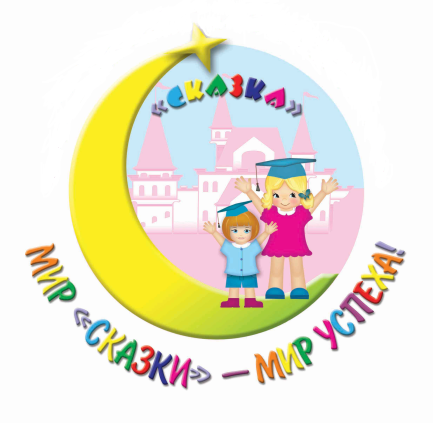              "Детский сад № 353 г. Челябинска"ПРОГРАММА РАЗВИТИЯМуниципального бюджетного дошкольного образовательного учреждения«Детский сад № 353 города Челябинска»на 2019-2023 годыПРИНЯТАна Совете МБДОУ «ДС №353 г. Челябинска»                                               протокол № 3   от «11» декабря 2018 г.Челябинск 2019 г.Содержание Программы ПРОЕКТ «ОСОБЕННОСТИ ОРГАНИЗАЦИИ ОБРАЗОВАТЕЛЬНОЙ ДЕЯТЕЛЬНОСТИ В ГРУППЕ             КОМБИНИРОВАННОЙ НАПРАВЛЕННОСТИ ДЛЯ ДЕТЕЙ С ОВЗ (ТЯЖЕЛЫЕ НАРУШЕНИЯ РЕЧИ)»                   67ПРОЕКТ « СОЗДАНИЕ УСЛОВИЙ ДЛЯ ОРГАНИЗАЦИИ КАЧЕСТВЕННОГО ПИТАНИЯ В МБДОУ "ДС № 353 г. Челябинска"»                                                                                 71Идентификатор ПрограммыОЦЕНКА РИСКОВ, ВЛИЯЮЩИХ НА РЕАЛИЗАЦИЮ ПРОГРАММЫСтартовые условия реализации ПрограммыФедеральный закон «Об образовании в Российской Федерации» и Федеральный государственный образовательный стандарт дошкольного образования акцентируют внимание на поддержку семьи, материнства и детства, в том числе и на поддержку и развитие сети детских дошкольных учреждений, расширение спектра образовательных услуг, включение в педагогический процесс новых форм дошкольного образования.Целевыми установками образовательной политики государства на современном этапе также стало осуществление комплекса мероприятий, направленных на повышение качества образовательной услуги, рост профессиональной компетентности педагога – как основного ресурса развития системы образования. Эффективное решение этих задач возможно только в учреждении, готовом работать в инновационном режиме, конкурентоспособном на рынке образовательных услуг города. Современное дошкольное образовательное учреждение должно не только соответствовать постоянно изменяющимся условиям внешней среды, поддерживая свою конкурентоспособность, но и взаимодействовать с ней, используя образовательно-оздоровительный потенциал социума, привлекая к мероприятиям ДОО широкие слои заинтересованного населения.Паспорт дошкольного образовательного учреждения             Наименование: Муниципальное бюджетное дошкольное образовательное учреждение "Детский сад № 353 г. Челябинска"Организационно-правовая форма: учреждениеУчредитель: Администрация города Челябинска в лице Комитета по делам образования города ЧелябинскаЛицензия: № 12178 от «29» января 2016г.Устав: редакция 2018г.Юридический адрес: 454008 г. Челябинск, ул Островского 25 б.          Фактический адрес 454008 г. Челябинск, ул Островского 25 б                       филиал  454008 г. Челябинск, ул. Краснознаменная 26. Телефоны: 791-28-25, 791-17-24Е-mai: doy353kurch.ruСайт: ds353.ruЗаведующий: Шилкова Ирина АлександровнаРеализуемые в МБДОУ "ДС № 353 г. Челябинска" образовательные программы: содержание образовательного процесса в дошкольном образовательном учреждении определяется:- Основной образовательной программой МБДОУ "ДС № 353 г. Челябинска", разработанной, принятой и реализуемой в соответствии с Федеральным государственным образовательным стандартом дошкольного образования и с учётом примерной основной образовательной программы дошкольного образования, одобренной решением федерального учебно-методического объединения по общему образованию (протокол от 20 мая 2015 г. № 2/15);- Адаптированной образовательной программой дошкольного образования для детей с ограниченными возможностями здоровья, разработанной, принятой и реализуемой в соответствии с Федеральным государственным образовательным стандартом дошкольного образования и с учётом Адаптированной примерной основной образовательной программы дошкольного образования, одобренной решением федерального учебно-методического объединения по общему образованию 07.12. 2017 г. (протокол № 6/17).Дополнительные образовательные услуги. Направления дополнительных образовательных услуг, оказываемых специалистами учреждения, определены в соответствии с запросами родителей воспитанников, с учетом оздоровительно-образовательного потенциала социума. Лицензия: Приложение к Лицензии № 12178 от «29» января 2016г. 1.2.Лицензия: Приложение к Лицензии № 12178 от «29» января 2016г. 2.1.Платные дополнительные образовательные услуги: «Школа развития»  – дополнительная образовательная общеразвивающая программа социально-педагогической направленности.Ближайшее окружение ДОУ (социум): (Школы № 37, музыкальная школа № 9, Дом Культуры ЧЭРЗ)Достижения: Информация об участии ДОУ в конкурсахКонкурентное преимущество: авторская модель организации образовательного процесса: разновозрастное комплектование групп, индивидуальные образовательные маршруты, дифференцированные программы здоровья и развития, достаточное ресурсное обеспечение для предоставления дополнительных образовательных услуг, квалифицированный педагогический персонал,опорная площадка по реализации образовательной концепции "ТЕМП: масштаб - город Челябинск".Миссия ДОУ заключается в расширении возможностей, а значит, привлекательности ДОУ. Данная миссия дифференцируется по отношению к различным субъектам:- по отношению к детям и их родителям ДОУ обязуется обеспечить развитие индивидуальных способностей ребенка для его успешности в дальнейшем обучении и жизни в современном обществе;- по отношению к педагогическому коллективу ДОУ создает условия для профессиональной самореализации педагога, социальной защиты и повышения квалификации;- по отношению к системе образования заключается в расширении доступности инноваций дошкольного образования посредством проведения на базе ДОУ обучающих семинаров, публикации методических рекомендаций;- по отношению к обществу миссия состоит в привлечении как можно большего числа различных субъектов к развитию и реализации дошкольного образования, расширению ресурсной (кадровой, материальной, информационной, экспериментальной и др.) базы ДОУ.Характеристика участников образовательных отношений На 1 января 2018 года:В 2018 -2019 учебном году МБДОУ посещают 310 детей, из них детей (на 01.01.2018 года) в возрастеС 2 до 3 лет 20 детейс 3 до 4 лет 64 ребенка, с 4 до 5 лет  80 детей,с 5 до 6 лет  73 ребенка, с 6 до 7 лет 73ребенка.Процентное соотношение характеристики воспитанников ДОУ по половому различию (на 1 сентября 2018 года):Процентное соотношение количества детей по порядку рождения в семье (1 сентября 2018 года):Процентное соотношение состава семей (на 1 сентября 2018 года): Физическое развитие и здоровье воспитанниковЗдоровье детей, посещающих МБДОУ "ДС № 353 г. Челябинска", является предметом пристального внимания педагогического коллектива. В ДОУ реализуется программа «Здоровье» с целью сохранения, укрепления здоровья детей, воспитания у них потребности в здоровом образе жизни. Дважды в год проводится диагностика уровня физической подготовленности воспитанников, анализируется состояние здоровья детей, ежегодно проводится углубленный медосмотр воспитанников ДОУ.Физическое развитие детейЗаболеваемостьСостояние функциональных систем организмаПроцент детей, имеющих патологию по нозологиям (состоящих на Д-учете)	Ведущее место в патологии занимают заболевания органов дыхания	Большое количество патологий объясняется несколькими причинами:ухудшением здоровья населения вообще;врожденными патологиями детей;неблагополучными социальными условиями;и тем, что все дети, поступающие в детский сад, имеют в анамнезе диагностированные патологии разного рода.Показатели адаптации вновь прибывших детей  в 2015 годуПоказатели адаптации вновь прибывших детей  в 2016 годуПоказатели адаптации вновь прибывших детей  в 2017 годуАнализ процесса адаптации помогает вскрыть причины возможной заболеваемости детей. Успешность процесса адаптации проявляется в поведенческих реакциях и в продолжительности адаптационного периода. В 2016-2017 учебном году в ДОУ 353 поступили 35 человек: из них  85,5% легко адаптировались к условиям детского сада, 2.8% детей перенесли среднюю степень адаптации, не наблюдалось детей, у которых адаптация прошла в усложненной форме.Группы здоровьяДанные о травматизмеРезюме: Анализ физического развития воспитанников к концу учебного года показывает, что 78,3% детей, посещающих МБДОУ, имеют вторую группу здоровья (здоровые дети, но с функциональными и некоторыми морфологическими отклонениями после перенесенных заболеваний, страдающие частыми острыми респираторными заболеваниями, имеющие нарушения зрения средних степеней) (53,7% в 2015 г.). 7,2 % (в 2015 г.-34.3%) детей, посещающих учреждение, имеют третью группу здоровья – дети, больные хроническими заболеваниями в компенсированном состоянии, а также имеющие физические недостатки, последствия травм, не нарушающие, однако, приспособляемости к труду и условиям жизни. И лишь 14,5 % детей (в 2015 - 11,9% ) имеют 1 группу здоровья, т.е. практически здоровые дети. Ведущее место в патологии занимают заболевания сердечно-сосудистой системы, костно-мышечной системы, болезни органов дыхания. Анализ данных за 2015-2017 гг. показывает тенденцию к росту эндокринных заболеваний и снижению психических патологий. Участились случаи пищевой аллергии. Таким образом, за три года снизилось количество детей, имеющих третью группу здоровья на 27%. Повысилось число детей со второй группой здоровья на 24,6. Число детей с первой группой здоровья увеличилось на 2,6%.  Однако в последние годы появляется все большее количество детей с отклонениями в речевом развитии, что послужило основанием для открытия в ДОУ групп комбинированной направленности для детей с ОВЗ (с тяжелыми нарушениями речи).ХАРАКТЕРИСТИКА КАДРОВОГО СОСТАВАСистема работы с педагогическими кадрами ориентируется на реализуемую образовательную программу, которая определяет формы, методы и содержание деятельности каждого педагога и всего педагогического коллектива в целом. В основе этой системы лежит диагностика профессиональной деятельности педагогов, которая помогает оценить компетентность каждого педагога, выявить его запросы и потребности.В настоящее время в ДОУ нет вакансий. Образовательный процесс осуществляют 31 педагог. Наблюдается незначительная текучесть кадров, что связано с семейными обстоятельствами сотрудников.По стажу работы педагогический коллектив представляет собой  преобладание опытных, что позволяет сохранять и передавать традиции, способствует обмену опытом и повышению профессионализма работников внутри учреждения. Вместе с тем наблюдается преобладание педагогов с большим стажем, что говорит о старении коллектива.Педагогический коллектив отличается большим творческим потенциалом, большая часть педагогов находятся в творческом поиске, повышая свой профессиональный уровень самообразованием. Наблюдается устойчивая тенденция повышения квалификационного уровня педагогов по собственной инициативе. Данные о профессиональном уровне педагогов приведены в таблицах.Кадровое обеспечение ДОУ на 1 января 2018г.Профессиональный уровень педагоговКвалификационный уровень педагоговСтаж работы педагогов ДОУВ дошкольном учреждении создана система повышения профессиональной квалификации педагогов, постоянно совершенствуются условия для профессиональной самореализации всех педагогов. Каждому педагогу предоставлена возможность повысить свою квалификацию через различные формы обучения: очные и дистанционные курсы повышения квалификации в ГБОУ ДПО ЧИППКРО, ФГБОУ ВПО ЧГПУ, ДПО ЦРО, РЦОКИО, семинары, вебинары, городские методические объединения, внутрифирменное повышение квалификации, обеспечение методической, периодической литературой и др.Повышение квалификации педагогических кадров2015-2016 уч.год2016-2017 уч.год2017-2018 уч.годВ соответствии с графиком аттестации и поданными заявлениями педагоги ДОУ систематически проходят аттестацию.Аттестация педагогических кадровОдним из актуальных направлений работы по внутрифирменному повышению квалификации является работа по самообразованию педагогов. С целью повышения качества самообразования организована работа по созданию портфолио педагогов как формы оценки его профессионализма и результативности работы.В ДОУ разработаны методические рекомендации для педагогов по оформлению портфолио, организована работа по обмену опытом через показ открытых форм работы с детьми.Педагоги  детского сада являются участниками районных методических объединений: РМО музыкальных руководителей - 2 педагога, РМО инструкторов по физическому воспитанию - 2 педагога, ШМП педагогов - 2 педагога. Педагоги принимают активное участие в работе городской опорной площадки по реализации концепции "ТЕМП: масштаб - город Челябинск" и образовательного технопарка "Твори, выдумывай, пробуй!". Большое внимание уделяется обобщению и распространению педагогического опыта работников детского сада, что отражается в публикациях педагогов, участии в научно-методических, научно-практических семинарах, конференциях.Также о высоком уровне профессионализма педагогов детского сада свидетельствуют результаты участия в конкурсах районного, городского уровней.Участие педагогов в редакционно-издательской деятельностиТакже о высоком уровне профессионализма педагогов детского сада свидетельствуют результаты участия в конкурсах районного, городского, областного и федерального уровней.Участие педагогов конкурсных мероприятиях (2015-2018 гг)2016-20172017-2018Коллективом МБДОУ ДС № 353 разработана и апробирована в 2014-2015 уч.г. автоматизированная информационно-аналитическая программа "Мониторинг развития ребенка в ДОУ".Профессионализм педагогов подтверждают имеющиеся звания и награды:- Почетная грамота Министерства образования РФ - 6 педагогов;- Почетная грамота Министерства образования и науки Челябинской области - 8 педагогов.В ДОУ создан благоприятный психологический микроклимат. Разработана система материального стимулирования педагогов на ведение инновационной деятельности, на участие в муниципальных конкурсах.В ДОУ создан благоприятный психологический микроклимат. Разработана система материального стимулирования педагогов на ведение инновационной деятельности, на участие в муниципальных конкурсах.Резюме:Уровень квалификации педагогического персонала учреждения позволяет качественно спланировать и организовать образовательный процесс, и, в свою очередь, получить максимально возможные образовательные результаты. Педагоги в своей работе в основном ориентируются на усредненные нормативы  развития, характерные для того или иного возраста, концентрируя внимание на индивидуальные особенности воспитанников. Организованные формы работы с детьми занимают более 30 % от общего времени, выбор отдается групповым формам работы. Педагоги ДОУ не испытывают большого затруднения в ведении образовательной работы в условиях дифференциации и индивидуализации образования, что объясняется особенностью организации образовательной деятельности в ДОУ - разновозрастное комплектование групп. Дифференцированной и индивидуальной работе с детьми отводится 20% от времени пребывания ребенка в детском саду. В связи с перепрофилированием двух групп общеразвивающей направленности в группы комбинированной направленности для детей с тяжелыми нарушениями речи возникла необходимость повышения квалификации педагогических работников в сфере реализации адаптированной образовательной программы для детей с тяжелыми нарушениями речи.  Педагогический коллектив МБДОУ «ДС № 353 г. Челябинска» имеет потенциал для развития дополнительных образовательных услуг. Развитие дополнительного образования в ДОУ станет для воспитателей и специалистов стимулом для осмысления своего педагогического опыта, даст возможность педагогам проявить творчество, освоить нетрадиционные развивающие формы работы с детьми, выразить свою авторскую позицию.   	Таким образом, сфера предоставления дополнительных образовательных услуг является актуальным направлением развития нашего дошкольного учреждения.Характеристика образовательного процесса ДОУОбразовательный процесс МБДОУ ДС № 353 осуществляется с учетом базовых принципов:- единства образовательного пространства, предполагающего участие ДОУ в функционировании единых образовательных систем района (города);- гуманистической направленности, выраженной в признании индивидуальных особенностей ребенка и безусловном принятии его во всех проявлениях;- развивающего обучения, опирающегося на «зону ближайшего развития» воспитанников и предполагающего применение форм и методов развития творческой мыслительной и практической деятельности;- ориентации на личностные интересы, потребности, способности детей, предполагающей всесторонний учет уровня развития и способностей каждого ребенка, формирование на этой основе личных планов, программ обучения и воспитания с целью повышения познавательной мотивации и активности детей, развитие творческого потенциала личности;- ориентации на успешность ребенка, при котором любое достижение воспитанника рассматривается как значимый для него результат;- эффективности, активности и равности социального партнерства, признание ценности совместной деятельности ДОУ и социальных партнеров, интеграции деятельности с преемственными учреждениями, обеспечивающейся системой договоров детского сада с учреждениями и службами разной ведомственной принадлежности;- расширение спектра образовательных услуг, предполагающего вариативность реализуемых образовательных программ по дополнительному образованию;- обратной связи, отслеживание (мониторинг) отдельных параметров в образовательной деятельности;- разновозрастного  комплектования   детей. Группы в МБДОУ ДС № 353 формируются на основе разновозрастного  принципа комплектования детей. Это позволяет решить сразу множество образовательных и воспитательных задач. Атмосфера в группе максимально напоминает семейную: ее жизнь становится живым социальным организмом, похожим на большую дружную семью. Разновозрастный состав группы позволяет сохранять традиции детского коллектива, которые передаются от старших к младшим естественным путем. Маленькие воспитанники последовательно и гармонично переживают свое взросление, получают речевой, социальный, коммуникативный опыт, творчески повторяя действия старших. У старших есть возможность проявить чувство ответственности, заботу о младших. Таким образом, происходит естественное приобщение детей к правилам, нормам и ценностям сообщества, их передача в виде традиций.В ДОУ используются современные формы организации обучения: занятия проводятся как по подгруппам, так и индивидуально, что позволяет воспитателям ориентировать образовательные задачи на уровень развития каждого ребенка. Приоритет в работе с дошкольниками отдается игровым методам обучения, поддерживающим постоянный интерес к знаниям и стимулирующим познавательную активность детей. Тематические планы основных занятий скоординированы с учетом места, времени проведения занятий и режимных моментов. Обеспечивается координация различных направлений педагогического процесса: проводится совместный анализ программ, технологий, проблемных ситуаций обучения и воспитания. Результативность работы по новым программам и технологиям отслеживается с помощью регулярной диагностики, проводимой по мере необходимости. Ее данные анализируются с целью выявления проблемных моментов в развитии детей. Промежуточная диагностика позволяет педагогу осуществить своевременную коррекцию не только детской деятельности, но и своей собственной, если в этом возникает необходимость. Методы диагностики: беседы с детьми; наблюдения, игровые ситуации с проблемными вопросами; анализ продуктов детской деятельности и специальные педагогические пробы, организуемые педагогом.Содержание образования в ДОУ дифференцируется по следующим направлениям развития: социально-коммуникативного, познавательного, речевого, художественно-эстетического и физического развития личности детей и реализуется в различных формах организации образовательного процесса.Анализ степени удовлетворенности качеством образовательного процесса взрослых субъектов образовательного процесса показывает, что:90% родителей положительно оценивают качество предоставляемых образовательных и просветительских услуг;2 % родителей отрицательно оценивают качество предоставляемых образовательных и просветительских услуг;70 % родителей готовы получать дополнительные  услуги в детском саду, 60 % из них готовы их оплачивать;более 50% сотрудников учреждения готовы оказывать дополнительные образовательные услуги, принимать участие в работе новых форм дошкольного образования. Резюме:Уровень квалификации педагогического персонала учреждения позволяет качественно спланировать и организовать образовательный процесс, и, в свою очередь, получить максимально возможные образовательные результаты. Педагоги в своей работе в основном ориентируются на усредненные нормативы  развития, характерные для того или иного возраста, концентрируя внимание на индивидуальные особенности воспитанников. Организованные формы работы с детьми занимают более 30 % от общего времени, выбор отдается групповым формам работы.   Педагоги ДОУ не испытывают большого затруднения в ведении образовательной работы в условиях дифференциации и индивидуализации образования, что объясняется особенностью организации образовательной деятельности в ДОУ - разновозрастное комплектование групп. Дифференцированной и индивидуальной работе с детьми отводится 20% от времени пребывания ребенка в детском саду. Педагогический коллектив МБДОУ «ДС № 353 г. Челябинска» имеет потенциал для развития дополнительных образовательных услуг. В условиях дополнительного образования дети могут развивать свои творческие способности, навыки адаптации к современному обществу. Дополнительное образование в дошкольных учреждениях создаст условия для более интенсивного индивидуального развития личности дошкольника. С другой стороны, дополнительное образование социально востребовано (более 60 % родителей заинтересованы в получении дополнительных услуг в МБДОУ).	Таким образом, сфера предоставления дополнительных образовательных услуг является актуальным направлением развития нашего дошкольного учреждения.ХАРАКТЕРИСТИКА МАТЕРИАЛЬНО-ТЕХНИЧЕСКИХ УСЛОВИЙЗдание ДОУ введено в эксплуатацию в 1973 году, капитальный ремонт осуществлялся в 1982 году. С января 2013 года в ДОУ вошло структурное подразделение. Общая площадь – 1174,1 кв.м.; 1173,9 кв.м. (структурное подразделение).Минимальная условная площадь игровых комнат, приходящихся на 1 воспитанника _2_кв.м.Помещения и территория ДОУ в основном соответствуют государственным санитарно-эпидемиологическим требованиям к устройству правилам и нормативам работы ДОУ - СанПиН 2.4.1.3049-13, нормам и правилам пожарной безопасности. Созданная в ДОУ материально-техническая база включает:- групповые помещения, в которых пространственная среда, мебель, игровое оборудование, средства обучения соответствуют возрасту детей и индивидуальным особенностям их развития;- оборудованный медицинский  и процедурный кабинеты;- пищеблок, на 60% обеспечен современным технологическим оборудованием;- кабинет для проведения коррекционных занятий (логопед. психолог);- музыкально-физкультурный зал, оборудованный необходимым количеством наглядного, дидактического, демонстрационного, спортивного и музыкального оборудования, которое обеспечивает всестороннее развитие воспитанников по образовательным областям;- многофункциональная спортивная площадка; - библиотека-медиатека, постоянно пополняемая новыми цифровыми ресурсами;-компьютерно-игровой комплекс.ДОУ оборудовано автоматической пожарной сигнализацией, системой оповещения о пожаре, кнопкой экстренного вызова полиции;В большинстве помещений сделан современный ремонт.Информационно-методическая база насчитывает _24_ компьютеров, _3_ интерактивные доски, _5_ проекторов, _4_ копировальных устройств.Информатизация образовательного процессаВ течение 2016-2018 гг. повышенное внимание уделялось вопросам безопасности, укрепления здоровья участников образовательного процесса, обновления и совершенствования материально - технической базы учреждения.Одним из важных направлений данной работы было выполнение предписаний надзорных органов. Значимым направлением в деятельности администрации было поддержание в исправном состоянии конструкций зданий, инженерных сетей, энергоснабжением. Каждый год успешно и в срок проводится подготовка  системы отопления  к началу отопительного сезона, проводится ремонт и поверка приборов для теплоузла, средств защиты.Большое внимание уделялось благоустройству территории ДОУ.  Территория детского сада озеленена насаждениями по всему периметру. На территории учреждения имеются различные виды деревьев и кустарников, газоны, клумбы и цветники (экологическая тропа, огород, уголок уральской природы.). На игровых участков были установлены две новые веранды.Резюме:В ДОУ в основном созданы необходимые материально-технические условия для реализации федерального образовательного стандарта дошкольного образования.Созданные материально-технические и другие условия обеспечивают развитие образовательной инфраструктуры в соответствии с требованиями нормативной базы и основной образовательной программы дошкольного образования. Слабое техническое оснащение пищеблока не соответствует современным подходам к здоровому питанию.ХАРАКТЕРИСТИКА РАЗВИВАЮЩЕЙ ПРЕДМЕТНО-ПРОСТРАНСТВЕННОЙ СРЕДЫРабота по созданию развивающей предметно-пространственной среды направлена на обеспечение реализации образовательного потенциала пространства и территории ДОУ, а также материалов, оборудования и инвентаря для развития детей дошкольного возраста в соответствии с особенностями каждого возрастного этапа, охраны и укрепления их здоровья, учёта особенностей и коррекции недостатков их развития.Выполнение требований к развивающей предметно-пространственной среде* соответствует, частично соответствует, не соответствует** указать факты, подтверждающие соответствие либо несоответствие требованиямРезюме: Развивающая среда МБДОУ "ДС № 353" организована с учетом национально-культурных, климатических условий, в которых осуществляется образовательная деятельность, с учетом интересов детей и отвечает их возрастным особенностям. Созданная в ДОУ развивающая предметно-пространственная среда:направлена на формирование активности воспитанников; в достаточной степени обеспечивает развитие различных видов детской деятельности; отражает принцип разновозрастного комплектования групп;обеспечивает возможность общения и совместной деятельности детей (в том числе детей разного возраста).В 2016-2018 гг. ставилась задача по формированию развивающей предметно-пространственной среды как условия реализации основной образовательной программы дошкольного образования. В связи с переходом филиала ДОУ на модель разновозрастного принципа комплектования групп проводилась реконструкция и пополнение РППС. Продолжалась работа по индивидуализации развивающей предметно-пространственной среды ДОУ в соответствии с принципами ФГОС дошкольного образования. Отметим, что развивающая предметно-пространственная среда как в МБДОУ ДС № 353, так и в его структурном подразделении недостаточно приспособлена для детей с ОВЗ. ХАРАКТЕРИСТИКА ФИНАНСОВО-ЭКОНОМИЧЕСКИХ УСЛОВИЙ Реализация Программы развития ДОУ обеспечивается финансированием:а) из бюджетных средств, в том числе бюджета:-	 федерального;-	субъекта РФ;-	муниципалитетаб) из внебюджетных источников, в том числе средства:-	организаций;-	населения;-	другие внебюджетные средства.Источники внебюджетного финансирования:-	привлечение спонсорских средств, благотворительной помощи;-	развитие системы дополнительных образовательных услуг в рамках единых подходов к воспитанию и образованию с целью учёта всех интересов участников образовательного процесса и др. -	ведение маркетингово–финансовой деятельности.Анализ финансово-экономического обеспечения ДОУАнализ финансово-экономического обеспечения показал:поступление финансовых средств из бюджета увеличилось на 3%;доля доходов из  внебюджетных источников увеличилась на 38%, при этом с каждым годом  наблюдается тенденция снижения суммы дохода из внебюджетных источников за счет добровольных пожертвований родителей; финансирование расходов на организацию питания увеличилось за счёт бюджетных ассигнований на 4,5% и внебюджетных средств на 29,5%, при этом стоимость питания в день увеличилась на 5% и составила 101,78размеры расходования финансовых средств на оплату труда работников ДОУ увеличились на 5%;размеры расходования финансовых средств на развитие материально-технической базы ДОУ увеличились  на 45%; размеры расходования финансовых средств на обслуживание здания и территория ДОУ снизились на 4%;средняя стоимость содержания 1 кв.м площади зданий образовательных учреждений за три года сократилась на 2,3%, экономия по коммунальным услугам (теплоэнергии, эл.энергии, водоснабжению и водоотведению) составила 4%.увеличилось количество детей, охваченных платными образовательными услугами на 120%.высокую потребность в приобретении технологического оборудования для пищеблока.Резюме:Уровень руководства финансово-экономической деятельностью учреждения позволяет эффективно расходовать средства в соответствии с планом и целями деятельности ДОУ. Точное знание состояния управляемого объекта, полный контроль, как входящих финансовых потоков, так и производимых расходов ДОУ позволяет:прогнозировать и выявлять резервы улучшения финансового состояния учреждения, успешно решать вопросы оптимизации и снижения расходования финансовых средств на оплату труда работников ДОУ, обслуживания здания и территории, развития материально-технической базы и др., разрабатывать мероприятия по их реализации; успешно осуществить переход к новым экономическим отношениям в сфере образования.2. Ключевым показателем, характеризующим деятельность ДОУ, является муниципальный заказ на реализацию образовательной программы дошкольного образования, подлежащего бюджетному обеспечению, и определяемого социальными нормативами, выраженными как в натуральном, так и в денежном исчислении. В соответствии с Бюджетным Кодексом РФ государственное или муниципальное задание – документ, устанавливающий требования к качеству и (или) объему (содержанию), оказываемых услуг (выполненных работ). Эффективность затрат на оказание образовательной услуги определяется системой показателей, формируемых в соответствии с основными видами деятельности, предусмотренными учредительными документами ДОУ, учитывающими требования законодательных и нормативных правовых актов, регламентирующих деятельность в сфере образования.Отчёт по показателям качества по муниципальному заданию Анализ качества выполнения муниципального задания показал:коэффициент посещаемости увеличился  на 3%;среднее число дней, пропущенных одним ребёнком по болезни составило на 2017-2018 уч.г.  6,6 , что характеризует его снижение на 2,8;укомплектованность кадрами согласно штатному расписанию характеризует достаточную  обеспеченность работниками по итогам 2017- 2018 уч.г.процент выполнения натуральных норм питания по сравнению с данными 2015-2016, 2016-2017 уч. г. незначительно увеличился и составляет 89,9%.   с сохранением неравномерности в потреблении некоторых продуктов (фрукты, соки, овощи, сыр)не отмечена положительная динамика в обеспечении равномерного подхода к обеспечению рационального, сбалансированного питания детей;степень удовлетворённости родителей качеством образовательных услуг стабильно на высоком уровне 85%.Процент освоения субсидии на выполнение муниципального задания составил 100%.Резюме:Деятельность ДОУ по выполнению муниципального задания (оказание услуги по обеспечению организации предоставления общедоступного и бесплатного дошкольного образования по основным образовательным программам, а также создание условий для осуществления присмотра и ухода за детьми, содержания детей) осуществляется в соответствии с федеральным государственным образовательным стандартом дошкольного образования.Стабильность кадрового состава в ДОУ связана с активной кадровой политикой, объясняется зрелым возрастным составом.Недостаточный контроль за соблюдением СанПиН, выполнением натуральных норм питания, несвоевременное принятие адекватных мер по устранению недостатков не способствует качественной организации питания.При организации работы с родителями используются различные  формы работы. Информированность родителей о содержании образовательной деятельности, управленческой политике обеспечивается следующими способами: размещением информации на стендах, на официальном сайте ДОУ.Анализ результатов выполнения муниципального заказа за три года позволяет наметить целевые ориентиры развития ДОУ на ближайшую перспективу. СТРУКТУРА УПРАВЛЕНИЯ ДОУПеречень действующих локальных актов:Управление МБДОУ строится на основе сочетания принципов единоначалия и коллегиальности. Формами государственно-общественного управления в МБДОУ ДС являются:Совет МБДОУ ДС № 353 Общее собрание трудового коллектива МБДОУПедагогический совет МБДОУ Резюме:На основании рекомендаций ревизоров МКУ «Контрольно-ревизионное управление г. Челябинска» по организации питания в ДОУ в результате проверки в июле 2018г. (обеспечить выполнение натуральных норм на уровне 90%, обеспечить соответствие выхода фактически приготовленных блюд меню-требованию, учитывая нормы потерь при холодной и тепловой обработке в соответствии с технологическими картами, обеспечить выполнение требований пунктов 14.2, 14.5. СанПиН 2.4.1.3049-13 в части соблюдения температурного режима, 15.5. в части соответствия фактического рациона Примерному меню), в связи с недостаточным выполнением установленного процента натуральных норм питания,  в связи с слабым технологическим оснащением пищеблоков, с учетом требований федерального закона «О контрактной системе в сфере закупок товаров, работ, услуг для обеспечения государственных и муниципальных нужд» №44-ФЗ от 05.06.2013г. можно констатировать недостаточный уровень организации питания в ДОУ. Сложившаяся ситуация требует основательного переосмысления подходов к организации качественного питания в ДОУ.В связи с перепрофилированием двух групп общеразвивающей направленности в группы комбинированной направленности для детей с тяжелыми нарушениями речи в сентябре 2018г возникает необходимость в создании условий для реализации адаптированной образовательной программы для детей с тяжелыми нарушениями речи.SWOT- АНАЛИЗ оценки уровня развития и готовности к реализации Федерального государственного образовательного стандарта дошкольного образованияТаким образом, всесторонний анализ образовательной системы МБДОУ ДС позволил выявить ее сильные и слабые стороны.К сильным сторонам можно отнести:- достаточный опыт организации проектной деятельности воспитанников; - большой опыт позитивного взаимодействия с родителями по социально-педагогическому просвещению с целью повышения воспитательного потенциала семьи, а также восстановлению социальной активности семьи в условиях разбалансированности социальных отношений;- позитивный опыт в развитии информационно-технологических составляющих в образовательной деятельности;- позитивный опыт организации воспитательной работы в ДОУ.К слабым сторонам относятся:- необходимость расширения спектра услуг в системе дополнительного образования, позволяющего детям (в том числе детям с особыми потребностями) реализовать свой потенциал в познавательной, творческой, организационной, поисковой, проектной и иных видах деятельности;Таким образом, сильные и слабые стороны образовательной системы МБДОУ ДС № 353 позволяют говорить о необходимости перехода образовательного учреждения в режим развития. Оценка стартовых условий показывает, что в ДОУ имеются практически все условия перехода в режим развития:- наличие развитой материально-технической базы и высококвалифицированных кадров;- готовность администрации, педагогов и родителей к внедрению инноваций;- сбалансированность интересов всех участников образовательного процесса;- организация научно-методического сопровождения реализации преобразований;- постоянное расширение внешних связей, развитие сотрудничества;- изучение и использование позитивного опыта других ДОУ, создание банка инноваций.ОЖИДАЕМЫЕ РЕЗУЛЬТАТЫ, КОНТРОЛЬ И ОЦЕНКА ВЫПОЛНЕНИЯ ПРОГРАММЫ РАЗВИТИЯМодель будущего детского сада (как желаемый результат)Модель нового модернизированного дошкольного образовательного учреждения должна представлять собой детский сад, имеющий опыт работы по развитию физических и психических функций организма, воспитанию детей с 2 месяцев до прекращения образовательных отношений, их социализации и самореализации. Перспектива новой модели организации предполагает: - эффективную реализацию основной образовательной программы, обеспечивающую условия для развития способностей ребенка, приобщение его к основам здорового образа жизни, формирование базовых качеств социально ориентированной личности, обогащенное физическое, познавательное, социальное, эстетическое и речевое развитие; - обеспечение преемственности дошкольного образования и начальной ступени школьного образования, преемственности дошкольного, дополнительного и семейного образования, интеграции всех служб детского сада в вопросах развития детей; - личностно-ориентированную систему образования и коррекционной помощи, характеризующуюся мобильностью, гибкостью, вариативностью, индивидуализированностью подходов; - расширение участия коллектива, родительского актива и представителей социума в выработке, принятии и реализации правовых и управленческих решений относительно деятельности учреждения; - обновленную нормативно-правовую, финансово-экономическую, материально-техническую и кадровую базы для обеспечения широкого развития новых форм дошкольного образования; - четкое распределение и согласование компетенций и полномочий, функций и ответственности всех субъектов образовательного процесса; - усиление роли комплексного психолого-медико-педагогического сопровождения всех субъектов образовательного процесса; - принципиально новую предметно-развивающую среду, в которой бы сами предметы, материалы, игрушки и пособия содержали бы элементы обучения и развития, возможность самостоятельного поведения; - высокую конкурентоспособность образовательного учреждения путем включения в педагогический процесс новых форм дошкольного образования, а также расширения сферы образовательных услуг, предоставляемых воспитанникам и неорганизованным детям населения. Прогнозируемое состояние кадрового обеспеченияКачество образовательного процесса детского сада во многом определяется профессионализмом педагогов, знанием ими современной нормативно-правовой базы дошкольного образования, владением современными технологиями работы с детьми.Определяющим при формировании кадровой политики дошкольной образовательной организации является профессиональный стандарт педагога, который отражает структуру его профессиональной деятельности: обучение, воспитание и развитие ребенка. Принимая во внимание стратегию современного образования, учитывая  приоритетные цели и задачи деятельности детского сада, можно определить следующую модель педагога: Реализация обобщенных трудовых функций: «Педагогическая деятельность по проектированию и реализации образовательного процесса в образовательных организациях дошкольного образования» и «Педагогическая деятельность по проектированию и реализации основных образовательных программ дошкольного образования»  обеспечивается сформированностью у педагога следующих действий, умений и знаний:1. Общепедагогическая функция «Обучение»Трудовые действия:- разработка и реализация рабочих программ образовательных областей в рамках основной образовательной программы;- осуществление профессиональной деятельности в соответствии с требованиями федерального государственного образовательного стандарта  дошкольного образования;- участие в разработке и реализации программы развития образовательной организации в целях создания безопасной и комфортной образовательной среды;- планирование и проведение разных форм непосредственно образовательной деятельности с детьми;- систематический анализ эффективности непосредственно образовательной деятельности и подходов к обучению;- организация, осуществление контроля и оценки достижений, текущих и итоговых результатов освоения основной образовательной программы воспитанниками;- формирование мотивации к обучению.Необходимые умения:- владеть разнообразными формами и методами обучения;- разрабатывать (осваивать) и применять современные психолого-педагогические технологии, основанные на знании законов развития личности и поведения;- использовать и апробировать специальные подходы к обучению в целях включения в образовательный процесс всех воспитанников, в том числе с особыми потребностями в образовании;- владеть ИКТ-компетентностями - организовывать различные виды детской деятельности: игровую, учебно-исследовательскую, художественно-продуктивную, культурно-досуговую с учетом возможностей образовательной организации, места жительства и историко-культурного своеобразия региона.Необходимые знания:- история, теория, закономерности и принципы построения и функционирования образовательных систем, роль и место образования в жизни личности и общества;- основные закономерности возрастного развития, стадии и кризисы развития, социализация личности, индикаторы  индивидуальных особенностей траекторий жизни, их возможные девиации, а также основы их психодиагностики;  - основы психодидактики, поликультурного образования, закономерностей поведения в социальных сетях;- пути достижения образовательных результатов  и способы их оценки;- основные принципы деятельностного  подхода, виды и приемы современных педагогических технологий;- приоритетные направления развития образовательной системы Российской Федерации, законов и иных нормативных правовых актов, регламентирующих образовательную деятельность в Российской Федерации, нормативных документов по вопросам обучения и воспитания детей и молодежи,  федеральных государственных образовательных стандартов дошкольного, начального общего, основного общего, среднего общего образования, законодательства о правах ребенка, трудового законодательства;- нормативные документы по вопросам обучения и воспитания детей и молодежи;- Конвенция о правах ребенка;- Трудовое законодательство.2. Общепедагогическая функция «Воспитательная деятельность»Трудовые действия:- регулирование поведения воспитанников для обеспечения безопасной образовательной среды;- реализация современных форм и методов воспитательной работы;- постановка воспитательных целей, способствующих развитию воспитанников, независимо от их способностей и характера;- проектирование и реализация воспитательных программ;- реализация воспитательных возможностей различных видов деятельности ребенка (игровой, трудовой, спортивной, художественной и т. д.);- проектирование ситуаций и событий, развивающих эмоционально-ценностную сферу ребенка (культуру переживаний и ценностные ориентации ребенка);- развитие у воспитанников познавательной активности, самостоятельности, инициативы, творческих способностей, формирование гражданской позиции, способности к труду и жизни в условиях современного мира, формирование культуры здорового и безопасного образа жизни;- формирование толерантности и навыков поведения в изменяющейся поликультурной среде; - использование конструктивных воспитательных усилий родителей воспитанников, оказание помощи семье в решении вопросов воспитания ребенка.Необходимые умения:- строить воспитательную деятельность с учетом культурных различий детей, половозрастных и индивидуальных особенностей;- общаться с детьми, признавать их достоинство, понимая и принимая их;- анализировать реальное состояние дел в группе, поддерживать в детском коллективе деловую, дружелюбную атмосферу;- защищать достоинство и интересы воспитанников, помогать детям, оказавшимся в конфликтной ситуации и/или неблагоприятных условиях;- сотрудничать с другими педагогическими работниками и другими специалистами в решении воспитательных задач.Необходимые знания:- основы законодательства о правах ребенка, законы в сфере образования и федеральный государственный образовательный стандарт дошкольного образования;- основы психодидактики, поликультурного образования, закономерностей поведения в социальных сетях;- основы методики воспитательной работы, основные принципы деятельностного подхода, виды и приемы современных педагогических технологий.3. Общепедагогическая функция «Развивающая деятельность»Трудовые действия:- выявление в ходе наблюдения поведенческих и личностных проблем воспитанников, связанных с особенностями их развития;- применение инструментария и методов диагностики и оценки показателей уровня и динамики развития ребенка;- взаимодействие с другими специалистами в рамках психолого-медико-педагогического консилиума;- разработка (совместно с другими специалистами) и реализация совместно с родителями (законными представителями) программ индивидуального развития ребенка;- освоение и адекватное применение специальных технологий и методов, позволяющих проводить коррекционно-развивающую работу;- формирование системы регуляции поведения и деятельности воспитанников.Необходимые умения:- владеть профессиональной установкой на оказание помощи любому ребенку вне зависимости от его реальных возможностей, особенностей в поведении, состояния психического и физического здоровья;- составить (совместно с психологом и другими специалистами) психолого-педагогическую характеристику (портрет) личности воспитанника;- разрабатывать и реализовывать индивидуальные образовательные маршруты с учетом личностных и возрастных особенностей воспитанников;- формировать детско-взрослые сообщества.Необходимые знания:- педагогические закономерности организации образовательного процесса;- законы развития личности и проявления личностных свойств, психологические законы периодизации и кризисов развития;- закономерности формирования детско-взрослых сообществ, их социально-психологических особенности и закономерности развития;- основные закономерности семейных отношений, позволяющие эффективно работать с родительской общественностью.4. Общепедагогическая функция «Педагогическая деятельность по реализации программ дошкольного образования»Трудовые действия:- участие в разработке основной образовательной программы образовательной организации в соответствии с федеральным государственным образовательным стандартом дошкольного образования; - участие в создании безопасной и психологически комфортной образовательной среды образовательной организации через обеспечение безопасности жизни детей, поддержание эмоционального благополучия ребенка в период пребывания в образовательной организации;- планирование и реализация образовательной работы в группе детей раннего и/или дошкольного возраста в соответствии с федеральным государственным образовательным стандартом и основными образовательными программами;- организация и проведение педагогического мониторинга освоения детьми образовательной программы и анализ образовательной работы в группе детей раннего и/или дошкольного возраста;- участие в планировании и корректировке образовательных задач (совместно с психологом и другими специалистами) по результатам мониторинга с учетом индивидуальных особенностей развития каждого ребенка раннего и/или  дошкольного возраста;- реализация педагогических рекомендаций специалистов (психолога, логопеда, дефектолога и др.) в работе с детьми, испытывающими трудности в освоении программы, а также с детьми с особыми образовательными потребностями;- развитие профессионально значимых компетенций, необходимых для решения образовательных задач развития детей раннего и дошкольного возраста с учетом особенностей возрастных и индивидуальных особенностей их развития;- формирование психологической готовности к школьному обучению;- создание позитивного психологического климата в группе и условий для доброжелательных отношений между детьми, в том числе принадлежащими к разным национально-культурным, религиозным общностям и социальным слоям, а также с различными (в том числе ограниченными) возможностями здоровья;- организация видов деятельности, осуществляемых в раннем и дошкольном возрасте: предметной,  познавательно-исследовательской, игры (ролевой, режиссерской, с правилом), продуктивной; конструирования, создания широких возможностей для развития свободной игры детей, в том числе обеспечение игрового времени и пространства;- организация конструктивного взаимодействия детей в разных видах деятельности, создание условий для свободного выбора детьми деятельности, участников совместной деятельности, материалов;- активное использование не директивной помощи и поддержка детской инициативы и самостоятельности в разных видах деятельности;- организация образовательного процесса на основе непосредственного общения с каждым ребенком с учетом его особых образовательных потребностей.Необходимые умения:- организовывать виды деятельности, осуществляемые в раннем и дошкольном возрасте: предметная,  познавательно-исследовательская, игра (ролевая, режиссерская, с правилом), продуктивная; конструирование, создания широких возможностей для развития свободной игры детей, в том числе обеспечения игрового времени и пространства;- применять методы физического, познавательного и личностного развития детей раннего и дошкольного возраста в соответствии с образовательной программой организации;- использовать методы и средства анализа психолого-педагогического мониторинга, позволяющие оценить результаты освоения детьми образовательных программ, степень сформированности у них качеств, необходимых для дальнейшего обучения и развития на следующих уровнях обучения;- владеть всеми видами развивающих деятельностей дошкольника (игровой, продуктивной, познавательно-исследовательской);- выстраивать партнерское взаимодействие с родителями (законными представителями) детей раннего и дошкольного возраста для решения образовательных задач, использовать методы и средства для их психолого-педагогического просвещения;- владеть ИКТ-компетентностями необходимыми и достаточными для планирования, реализации и оценки образовательной работы с детьми раннего и дошкольного возраста.Необходимые знания:- специфика дошкольного образования и особенностей организации работы с детьми раннего и дошкольного возраста;- основные психологические подходы: культурно-исторический, деятельностный и личностный; основы дошкольной педагогики, включая классические системы дошкольного воспитания;- общие закономерности развития ребенка в раннем и дошкольном возрасте;- особенности становления и развития детских деятельностей в раннем и дошкольном возрасте;- основы теории физического, познавательного  и  личностного развития детей раннего и дошкольного возраста.- современные тенденции развития дошкольного образования.ПРОЕКТ «Развитие дополнительного образования в МБДОУ "ДС № 353 г. Челябинска"»Ведущие идеи проекта:В настоящее время главным направлением в работе дошкольного образовательного учреждения является реализация федерального государственного образовательного стандарта дошкольного образования.Вместе с тем, законодательство дает право ДОУ осуществлять дополнительное образование, реализовывать дополнительные образовательные общеразвивающие программы различной направленности, в том числе на платной основе. Дополнительное образование - вид образования, который направлен на всестороннее удовлетворение образовательных потребностей человека в интеллектуальном, духовно-нравственном, физическом и (или) профессиональном совершенствовании.Нормативным основанием для развития дополнительного образования в ДОУ являются:Федеральный закон «Об образовании в РФ» от 29.декабря 2012 г. № 273-ФЗ (ст.54).Постановление Правительства РФ от 15 августа 2013 г. № 706 «Об утверждении правил оказания платных образовательных услуг».Приказ Минобрнауки России от 25 октября 2013 г. № 1185 «Об утверждении примерной формы договора об образовании на обучение по дополнительным общеобразовательным программам».Постановление Правительства Челябинской области от 28.12.2017 г. № 732–П г. Челябинска «О государственной программе Челябинской области и «Развитие образования в Челябинской области» на 2018-2025 годы».Основными целевыми установками должны стать:создание оптимальных условий для удовлетворения спроса населения на дополнительное развитие детей в отдельных образовательных областях, предусмотренных ФГОС ДО;создание оптимальных условий для удовлетворения спроса населения на развитие детей в иных образовательных областях сверх ФГОС ДО;расширение дополнительных источников финансирования для развития ресурсной базы учреждения.Создавая условия реализации основной образовательной программы, для развития в ДОУ дополнительного образования, будем руководствоваться следующими ключевыми положениями:Ценность дополнительного образования состоит в том, что оно усиливает вариативную составляющую общего образования, способствует практическому приложению знаний и навыков, полученных в дошкольном образовательном учреждении, стимулирует познавательную мотивацию воспитанников. А главное – в условиях дополнительного образования дети могут развивать свой творческий потенциал, навыки адаптации к современному обществу. Дополнительное образование в дошкольных учреждениях создает условия для более интенсивного индивидуального развития личности дошкольника.Дополнительное образование по праву рассматривается как важнейшая составляющая образовательного пространства, социально востребовано как образование, органично сочетающее в себе воспитание, обучение и развитие личности ребенка, наиболее открыто и свободно от стандартного подхода: постоянно обновляется его содержание, методы и формы работы с детьми, возможна творческая, авторская позиция педагога.Цель проекта: расширение сети дополнительного вариативного образования, в том числе платных образовательных услуг, с целью развития способностей детей дошкольного возраста и повышения эффективности финансирования ДОУ.В рамках сформулированной цели выделены задачи, определяющие содержание деятельности педагогического коллектива ДОУ:1. Создание нормативно-правовых и финансовых условий развития системы дополнительных образовательных услуг в ДОУ.2. Создание организационных и информационных условий развития дополнительного образования в ДОУ.3. Разработка программного и учебно-методического обеспечения дополнительного образования в ДОУ.Ожидаемые результаты реализации проекта: - положительная динамика (рост) количества дополнительных образовательных услуг, оказываемых воспитанниками ДОУ (а также детям дошкольного возраста не являющимися воспитанниками ДОУ);- удовлетворенность участников образовательных отношений качеством дополнительных образовательных услуг; - положительная динамика показателей финансового обеспечения ДОУ (внебюджетные источники финансирования).Мероприятия по реализации задач:Задача 1. Создание нормативно-правовых и финансовых условий развития системы дополнительных образовательных услуг в ДОУ:Оформление пакета документов на лицензирование дополнительных платных образовательных услуг для детей дошкольного возраста.Разработка локальных актов, регламентирующих порядок реализации дополнительных общеобразовательных программ, взаимоотношения с заказчиком дополнительных образовательных услуг, порядок оплаты и др.Расчет стоимости и составление сметы на оказание дополнительной образовательной услуги.Обеспечение и своевременная актуализация информации о дополнительных общеразвивающих программах, в том числе платных услугах, на сайте ДОУ.Задача 2. Создание организационных и информационных условий развития дополнительного образования в ДОУ:Организация предоставления дополнительных платных образовательных услуг для разных категорий потребителей услуг.Расширение спектра дополнительных услуг, предоставляемых ДОУ семьям воспитанников.Внедрение в практику дополнительных платных образовательных услуг для населения.Обеспечение условий и организация работы групп кратковременного пребывания детей (других форм оказания дополнительных образовательных услуг).Осуществление мониторинга качества образовательных услуг через систему внутреннего контроля.Мониторинг образовательных потребностей семей дошкольников в дополнительных образовательных услугах для детей дошкольного возраста, посещающих (не посещающих) дошкольное учреждение.Изучение спроса родителей (законных представителей) на предоставляемые дополнительные образовательные услуги.Увеличение охвата детей в возрасте от 5 до 7 лет программами дополнительного образования до 75 процентов.Задача 3. Разработка программного и учебно-методического обеспечения дополнительного образования в ДОУ:Разработка дополнительных общеразвивающих программ (на каждую образовательную услугу) и учебно-методического обеспечения ее реализации.Составление дидактических комплексов, используемых при реализации дополнительных общеразвивающих программ.Разработка регламентов оказания дополнительных образовательных услуг в соответствии с действующими санитарными правилами и нормативами, требованиями и особенностями основной образовательной программы.Обеспечение квалифицированного медико-психолого-педагогического сопровождения ребенка при реализации дополнительных общеразвивающих программ.Осуществление образовательного взаимодействия с семьями детей, получающих дополнительные образовательные услуги.Задача 4. Оптимизация кадровых и материально-технических условий для эффективного развития дополнительного образования в ДОУ:Развитие творческого и профессионального потенциала педагогов, осуществляющих дополнительные образовательные услуги.Положительная динамика показателей финансового обеспечения ДОУ (внебюджетные источники финансирования).Совершенствование материально-технической базы ДОУ за счет увеличения объема поступления внебюджетных средств.ПРОЕКТ «ОСОБЕННОСТИ ОРГАНИЗАЦИИ ОБРАЗОВАТЕЛЬНОЙ ДЕЯТЕЛЬНОСТИ В ГРУППЕ КОМБИНИРОВАННОЙ НАПРАВЛЕННОСТИ ДЛЯ ДЕТЕЙ С ОВЗ (ТЯЖЕЛЫЕ НАРУШЕНИЯ РЕЧИ)»Нормативным основанием для развития групп комбинированной направленности в дошкольном образовании в ДОУ являются:Концепция дошкольного образования; Федеральный закон от 29.12.2012 № 273-ФЗ  «Об образовании в РФ»;Постановление Главного государственного санитарного врача Российской Федерации от 15 мая 2013 г. N 26;Приказ Минобрнауки России РФ от 30 августа 2013 г. № 1014 «Об утверждении Порядка организации и осуществления образовательной деятельности по основным общеобразовательным программам - образовательным программам дошкольного образования»;Приказ Министерства образования и науки Российской Федерации (Минобрнауки России) от 17 октября 2013 г. N 1155 г. Москва "Об утверждении федерального государственного образовательного стандарта дошкольного образования";Примерная основная образовательная программа дошкольного образования (Одобрена решением федерального учебно-методического объединения по общему образованию (протокол от 20.05.2015 г. №2/15);	Письмо Министерства образования и науки Российской Федерациидепартамент государственной политики в сфере защиты прав детей от 21 июня 2017 г. № 07-ПГ-МОН-25486 "О разработке адаптированной образовательной программы" ;	Письмо Министерства образования и науки Российской Федерацииот 7 июня 2013 г. № ИР-537/07 "О коррекционном и инклюзивном образовании детей";	Письмо Министерства образования и науки Российской Федерацииот 18 апреля 2008 г. № АФ-150/0 "О создании условий для получения образования детьми с ограниченными возможностями здоровья и детьми-инвалидами"Ведущие идеи проекта:Одним из основных направлений развития дошкольного образования является повышение его качества. В соответствии с федеральным государственным образовательным стандартом дошкольного образования главным направлением в работе дошкольного образовательного учреждения является реализация основной образовательной программы, обеспечивающей равные стартовые возможности для всех детей раннего и дошкольного возраста, формирование образовательной социокультурной среды, соответствующей возрастным, индивидуальным, психологическим и физиологическим особенностям детей.Группа комбинированной направленности для детей с тяжелыми нарушениями речи - это объединение детей, которые отличаются уровнем речевого, интеллектуального развития и должны обучаться по разным образовательным программам. Обучение детей в такой группе можно понимать, как совместную деятельность детей, направленную на решение как общих для всех детей, так и частных, в зависимости от реализуемой программы, образовательных задач.Цель проекта Создание условий для формирования образовательной социокультурной среды, соответствующей возрастным, индивидуальным, психологическим и физиологическим особенностям детей в комбинированной группе; коррекция нарушений речевого развития (для детей с тяжелыми нарушениями речи);В рамках сформулированной цели выделены задачи, определяющие содержание деятельности педагогического коллектива ДОУ:развитие системы управления;повышение квалификации педагогов по организации образовательного процесс в группе комбинированной направленности; разработка модели развивающей предметно-пространственной среды в группе комбинированной направленности с учетом особенности организации и содержания образовательной деятельности, материально-технических условий;активизация участия родителей в совместной с ДОУ работе по коррекции тяжелых нарушений речи (для детей со статусом ОВЗ).Мероприятия по реализации задач:Задача 1. Организационно-управленческая:Разработка Адаптированной образовательной программы для детей с ОВЗ (тяжелые нарушения речи); Разработка положения о функционировании группы комбинированной направленности;Редактирование функциональных должностных инструкций педагогов, на основе профессионального стандарта педагога с учетом работы с детьми с особыми образовательными протребностями.Совершенствование структуры, регламента и системы управления деятельностью дошкольного образовательного учреждения, непрерывный мониторинг качества образовательной деятельности.Разработка и внедрение системы менеджмента качества образования.Ежегодное информирование общественности о результатах работы учреждения, в том числе через сайт и публичный отчет руководителя ДОО.Задача 2. Повышение квалификации педагогов по организации образовательного процесса в группе комбинированной направленности; Работа творческих групп по методическим проблемам, связанным с организацией деятельности группы.Проведение обучающих семинаров по разработке и реализации Адаптированной образовательной программы и рабочих программ педагогов группы комбинированной направленности, индивидуальных образовательных маршрутов для детей с ОВЗ (на основе мониторинга и коллегиального заключения ПМПК);Проведение тренингов для педагогов по созданию социальной среды развития детей с особыми образовательными потребностями;   Поддержка работы педагогов по самообразованию в направлении данной темы.Задача 3. Разработка модели развивающей предметно-пространственной среды в группе комбинированной направленности с учетом особенности организации и содержания образовательной деятельности, материально-технических условий:Составление перечня средств обучения (пособий, игр, игрушек, оборудования) для каждой возрастной группы с учетом особых образовательных потребностей детей с тяжелыми нарушениями речи (с учетом ФГОС ДО, реализуемой образовательной программы, уже имеющихся ресурсов и особенностей развития воспитанников).Составление перечня средств обучения и оборудования всех помещений, используемых для организации образовательной деятельности (физкультурный зал, музыкальный зал, кабинет учителя-логопеда, педагога-психолога, и др.).Составление перечня средств обучения и оборудования, используемых для организации образовательной деятельности с детьми на территории дошкольного образовательного учреждения.Разработка (составление) методических рекомендаций по организации разных видов детской деятельности в группе комбинированной направленности.Разработка перспективных планов по оснащению дошкольного образовательного учреждения средствами обучения в соответствии с разработанными моделями развивающей предметно-пространственной среды.Оснащение группы дошкольного образовательного учреждения необходимым оборудованием, играми, пособия, с использованием различных источников финансирования. Задача 4.  Повышение компетентности родителей в вопросах развития и образования, охраны и укрепления здоровья детей; обеспечение психолого-педагогической поддержки семьи.- расширение форм взаимодействия с семьями воспитанников;- повышение мотивации родителей к процессам обучения и развития воспитанников.ПРОЕКТ «СОЗДАНИЕ УСЛОВИЙ ДЛЯ ОРГАНИЗАЦИИ КАЧЕСТВЕННОГО ПИТАНИЯ В МБДОУ "ДС № 353 г. Челябинска"»»Ведущие идеи проекта:Одна из главных задач, решаемых в ДОУ - это обеспечение конституционного права каждого ребенка на охрану его жизни и здоровья.Здоровье детей в любом обществе, в любых экономических и политических условиях является актуальной проблемой и предметом первоочередной важности, так как этот фактор в значительной степени определяет будущее страны, генофонд нации, являясь при этом, наряду с другими демографическими показателями, одним из важных показателей развития страны.Здоровье детей невозможно обеспечить без рационального питания, которое является необходимым условием их гармоничного роста, физического и нервно -психического развития, устойчивости к действию инфекции и других неблагоприятных факторов внешней среды. Кроме того, правильно организованное питание формирует у детей культурно — гигиенические навыки, полезные привычки, так называемое рациональное пищевое поведение, закладывает основы культуры питания.В работе над проектом мы руководствовались следующими нормативно-правовыми актами:Закон Российской Федерации от 10.07.1992 № 3266 -1 «Об образовании» (в ред. От 16.03.2006 г.);Постановление Правительства Российской Федерации от 15.08.1997г. № 1036 «Об утверждении Правил оказания услуг общественного питания» (ред. 21.05.2001, № 389);Санитарно-эпидемилогических правил СанПин 2.4.2.1178-02 «Гигиенические требования к условиям обучения в общеобразовательных учреждениях» санитарно-эпидемилогических правил СП 2.3.6.1079-01 «санитарно-эпидемилогические требования к организациям общественного питания, изготовлению и оборотоспособности в них пищевых продуктов продовольственного сырья (с изменениями от 01.04.2003г.); Методические указания по организации рационального питания учащихся в общеобразовательных школах, утвержденных Приказом Министерства торговли СССР от 26.12.1985г. № 315;Приказ Минздравсоцразвития России N 213н, Минобрнауки России N 178 от 11.03.2012 "Об утверждении методических рекомендаций по организации питания обучающихся и воспитанников образовательныхВедущие идеи проекта: Роль питания в современных условиях значительное повышается в связи с ухудшением состояния здоровья детей в результате целого комплекса причин, одной из которых является нарушение структуры питания и снижение его качества - как в семье, так и в организованных детских коллективах, поэтому основными направлениями государственной политики в области здорового питания  являются - полноценное, качественное питание детей, сбалансированность и рациональность питания,  обучение населения принципам здорового питанияЦель проекта:  совершенствование организации здорового питания детей  в  МБДОУ «ДС № 353 г. Челябинска», в целях сохранения и укрепления их здоровья, а также развитие культуры питания дошкольников.Задачи проекта:Совершенствовать воспитательно-образовательного процесс  в вопросах организации питания;Повышать профессиональный уровень работников МБДОУ, занимающихся питанием детей.Обеспечение сетевого взаимодействия участников образовательного процесса в вопросах организации и обеспечения здорового питания;Приведение материально – технического и технологического оснащения пищеблока в соответствии с современными требованиями  Обеспечение преемственности с семьями воспитанников по формированию рационального пищевого поведения детей дошкольного возраста;Мероприятия по реализации задач:Задача №1 Совершенствование воспитательно-образовательного процесса  в вопросах организации питания;Изучение научных исследований в области охраны здоровья детей, здоровьесберегающих технологий, экологического образования, формирования потребности в здоровом образе жизни и принципам здорового питания; Расширение знаний у педагогов, родителей воспитанников и детей  о культуре еды, о правилах рационального питания, их роли в сохранении и укрепления здоровья, а также готовности  соблюдать эти правила; Создание  режима питания, отвечающего физиологическим особенностям детей различных возрастных групп , правильное сочетание его с режимом дня и режимом работы учрежденияАктивизация работы педагогов по соблюдению детьми правил этики питания, воспитание гигиенических навыков в зависимости от возраста и уровня развития детей Задача №2  Повышать профессиональный уровень работников МБДОУ, занимающихся питанием детей для повышения качества питания.Повысить кадровый потенциал работников пищеблока за счет курсов повышения квалификации для обучения современных технологиям приготовления пищи.Улучшить качество и безопасность питания дошкольников за счет внедрения новых продуктов питания повышенной пищевой и биологической ценности.Создание компьютерного банка данных блюд   для внедрения сбалансированного разнообразного питания детей.Разработка технической документации на приготовление блюд в ДОУ (разнообразие ассортимента технологических карт);Задача №3 Обеспечение сетевого взаимодействия участников образовательного процесса в вопросах организации и обеспечения здорового питания; Организация просветительской деятельности по вопросам  обеспечение качественного питания детей  со всеми субъектами воспитательного пространства.Создание информационной базы для автоматизированного формирования ежедневного рациона питания детей в ДОУ с анализом пищевой и энергетической ценности, выполнения норм питания.Использование информационных технологий, специальных компьютерных программ для проведения ревизии питания, создании сбалансированного меню-раскладки и оценки качества питания.Задача № 4 Приведение материально – технического и технологического оснащения пищеблока в соответствии с современными требованиями  Приобретение современного технологического оборудования,холодильной и кухонной техники: кухонные комбайны,  профессиональные ножи, электрооткрывалки, электромясорубки, фильтры для воды.Замена устаревшего кухонного инвентаря Обустройство склада хранения овощей Задача №5.Обеспечение преемственности с семьями воспитанников по формированию рационального пищевого поведения детей дошкольного возраста Создание системы просветительской работы, пропагандирующей здоровое питание детей.Создать пакеты методических материалов для ознакомительной и пропагандистской работы с родителями по питанию в детском саду.   Проведение родительских собраний на тему важности правильного питания детей          Проведение  круглого стола «Правильное питание детей.» с приглашением представителей здравоохранения, общественности, родителей.Усиление контроля за организацией питания детей со стороны администрации и родительской общественности 2.2 Сроки и этапы реализации Программы.Организационно-подготовительный этап (создание условий для реализации программы).Коррекционно-развивающий этап (работа по преобразованию существующей системы, переход учреждения в проектный режим работы) Аналитически-информационный этап (аналитическая оценка качественных изменений произошедших в учреждении, транслирование передового опыта работы)1 этап: 2018 г. Организационно-подготовительный. Выявление проблемных зон. Анализ состояния здоровья воспитанников, уровня развития детей и квалификации педагогов, состояния  материально - технической и финансовой базы ДОУ на соответствие ФГОС ДО. Создание нормативно-правовой базы ДОУ обеспечивающей реализацию Программы. Разработка целевых проектов и программ. 2 этап: 2018-2022 гг. Практико – реализационный. Реализация Программы. Отслеживание промежуточных результатов. Организация деятельности управленческой и методической служб по внедрению инновационных технологий по реализации Программы. Формирование и апробирование инновационной модели образовательного пространства, обеспечивающей новое содержание и качество дошкольного образования. Реализация образовательной программы в соответствии с ФГОС ДО. Реализация вышеуказанных проектов.  3 этап: 2022 г. Рефлексивный (аналитически-информационный). Оценка эффективности и совершенствование инновационной модели образовательного пространства, обеспечивающей доступность и новое качество образования. Выявление проблем. План действий на преодоление проблем и трудностей. Внедрение, совершенствование и распространение перспективного опыта.  Оценка качества образования в ДОУ.Раздел IVМеханизм реализации мероприятий Программы        Учитывая, что одним из ведущих принципов педагогической системы гуманистического типа является субъект—субъектные отношения, мы стремимся к организации управленческой деятельности как научно обоснованному, целенаправленному взаимодействию руководителя ДОУ с другими субъектами образовательного процесса, ориентированного на достижение запланированного результата. В период разработки Программы развития ДОУ у учреждения был целый комплекс проблем, требующих проработки, но коллектив ДОУ принял решение по организации работы только по  трем приоритетным направлениям через реализацию проектной деятельности в рамках Программы развития. Считаем, что для небольшого коллектива такой объем работы является оптимальным и приносит желаемые результаты.  Под руководством заведующей  ДОУ были разработаны проекты. В каждом проекте заложена своя система целей, задач, мероприятий и критериев оценки качества его реализации. Для планомерной и успешной реализации Программы развития ДОУ нам необходимо, прежде всего, выстроить систему управления процессом ее реализации.      Научно-методическое и организационное сопровождение реализации проектов программы будет осуществлять рабочая группа, созданная из числа администрации, педагогов, родителей воспитанников. Творческой группе вменяется в обязанность периодически вносить в проектную деятельность необходимые коррективы. При этом разработчики проекта стараются не просто совершенствовать и модернизировать существующие методы и средства, но применять новейшие достижения научной и практической мысли в области образования и оздоровления дошкольников, использовать принципиально новые решения. Мероприятия по реализации проектов включаются в годовой план работы ДОУ. Система оценки выполнения мероприятий проектов и программы развития в целом обладает открытостью и доступностью для всех участников образовательного пространства. Оценка реализации проектов носит качественный и количественный характер.Разработанная в программе стратегия развития ДОУ используется в качестве основы при постановке тактических и оперативных целей при разработке годового плана. Мероприятия по реализации проектов включаются в годовой план работы образовательного учреждения.	      Подведение итогов, анализ достижений, выявление проблем и внесение корректировок в программу будет осуществляться ежегодно на итоговом педагогическом совете, рассматриваться на родительских собраниях и представляться через Публичный доклад заведующей учреждения, в отчете о результатах самообследования ДОУ.       Предполагается организация и проведение серии семинаров, способствующих психологической и практической готовности педагогического коллектива к деятельности.       Обмен информацией о ходе реализации мероприятий Программы развития будет осуществляться через официальный сайт, информационные уголки, через проведение открытых мероприятий.СОГЛАСОВАНОПредседатель Комитета по делам образования города Челябинска_______________С. В. Портьеот ____________2019 г.УТВЕРЖДЕНАЗаведующийМБДОУ "ДС № 353 г. Челябинска"______________ И. А. Шилкова Приказ №12/5        от 11.12.2018 г.ОглавлениеСтраница Идентификатор  Программы            3Оценка рисков, влияющих на реализацию Программы         12Стартовые условия реализации Программы          13SWOT-анализ оценки уровня развития и готовности к реализации ФГОС дошкольного образования          52Ожидаемые результаты, контроль и оценка выполнения программы развития          55ПРОЕКТЫ  ПРОЕКТ «Развитие дополнительного образования в МБДОУ "ДС № 353 г.                                    Челябинска"»  64Полное наименование ПрограммыПрограмма развития Муниципального бюджетного дошкольного образовательного учреждения «Детский сад № 353   г. Челябинска» на 2019-2023 годыНормативные основания для разработки ПрограммыКонвенция ООН «О правах ребенка» от 20.11.1989 года №44/25 (принята Генеральной Ассамблеей)Конституция Российской Федерации от 12.12.1993 годаФедеральный закон «Об образовании в Российской Федерации» от 29.12.2012 г. №273-ФЗ (принят Государственной Думой РФ)Приказ Минобрнауки России от 17.10.2013 года №1155 «Об утверждении федерального государственного образовательного стандарта дошкольного образования»Приказ Минобрнауки России от 30 августа 2013 года №1014 «Об утверждении Порядка организации и осуществления образовательной деятельности по основным общеобразовательным программам - образовательным программам дошкольного образования»Государственная программа Челябинской области "Развитие образования в Челябинской области" на 2018 - 2025 годы (Постановление Правительства Челябинской области от 28 декабря 2017 года N 732-П)Устав Муниципального бюджетного дошкольного образовательного учреждения  "Детский сад № 353 г. Челябинска", локальные акты Заказчик ПрограммыАдминистрация, педагоги, родители,  МБДОУ «ДС № 353 г. Челябинска»Разработчики ПрограммыТворческая группа разработчиковИсполнители ПрограммыУчастники образовательных отношений  Муниципального бюджетного дошкольного образовательного учреждения  "Детский сад № 353 г. Челябинска" Контроль исполнения ПрограммыСовет МБДОУ "ДС № 353 г. Челябинска"Администрация МБДОУ "ДС № 353 г. Челябинска"Основное предназначение Программы развития ДОУОпределение управленческого, методического и практического подходов, осуществляющих реализацию ФГОС дошкольного образованияОпределение факторов, тормозящих и затрудняющих реализацию образовательной деятельности МБДОУ «ДС № 353г. Челябинска» в соответствии с современными требованиями и факторов, представляющих наибольшие возможности для достижения поставленной цели развития ДОУФормирование сбалансированного ресурсного обеспечения, сопряжение его с целями деятельности ДОУОбеспечение условий для непрерывного повышения профессионализма педагогов МБДОУ "ДС 353 г. Челябинска"Цель ПрограммыОбеспечение высокого качества образования в МБДОУ "ДС № 353 г. Челябинска" в соответствии с меняющимися запросами участников образовательных отношений и перспективными задачами российского общества и экономики путем создания современных условий, обновления структуры и содержания образованияЗадачи Программы1. Разработка пакета нормативных документов, регламентирующих деятельность МБДОУ ДС № 353 в условиях введения ФЗ №273 «Об образовании  в Российской Федерации»2. Определение оптимального содержания образования воспитанников МБДОУ "ДС № 353 г. Челябинска" с учетом требований Федерального государственного образовательного стандарта дошкольного образования3. Модернизация основной образовательной программы, направленной на достижение современного качества учебных результатов и результатов социализации4. Создание современной системы оценки качества образования, радикальное обновление методов и технологий образования, создание современных условий образования5. Расширение сети вариативного образования, в том числе платных образовательных услуг с целью развития личностных способностей воспитанниковВажнейшие целевые индикаторы и показателиДоля неэффективных расходов на выполнение муниципального задания (в том числе по управлению кадровыми ресурсами) по сравнению с базовым 2018 годом, - 0 %)Реализация в МБДОУ ДС № 353 ФГОС дошкольного образования;Доля педагогов и специалистов, участвующих в инновационных процессах, владеющих и использующих в своей практике ИКТ, эффективные, современные технологии; число педагогов, имеющих высшее педагогическое образование, высшую и первую квалификационную категориюУчастие педагогического коллектива ДОУ в распространении опыта на муниципальном, региональном и федеральном уровне и формирование имиджа ДОУНаличие системы оценки качества дошкольного образования (показатели мониторинга)Число воспитанников, участвующих в педагогических событиях муниципального, регионального и федерального уровняЧисло выпускников ДОУ, успешно усваивающих образовательную программу школы; их социализированность в условиях школы (ежегодно, по итогам 1 полугодия)Доля воспитанников, занятых в системе дополнительного образованияЧисло семей, охваченных системой специальной помощи детям раннего возраста, и  их удовлетворённостьЧисло социальных партнеров, их необходимость и достаточность, качественные показатели совместных проектовКачественные и количественные изменения в материально-технической базе ДОУФинансовая стабильность, рост заработной платы и стимулирующих выплат педагогам и специалистамПривлечение внебюджетных средствКоличество участников образовательных отношений, использующих единое информационное пространство образования - 100 %Снижение уровня заболеваемости в среднем на 3-4  процентаОтсутствие обоснованных жалоб родителей (законных представителей) детей на качество образовательных услугОтсутствие обоснованных жалоб родителей (законных представителей) детей на качество образовательных услуг.Сроки реализации2019-2023 годыЭтапы и периоды реализации Программы1 этап - диагностико-конструирующий (сентябрь 2018 - декабрь 2018).Цель: выявление перспективных направлений развития ДОУ и моделирование его нового качественного состояния в условиях модернизации современного дошкольного образования.Задачи: - изучение микросреды ДОУ, потребностей воспитанников и их родителей;- анализ состояния образовательного процесса в ДОУ с целью выявления проблем в его содержании и организации с учетом установленных потребностей воспитанников, их родителей и педагогов.Ожидаемый результат: разработанная программа развития ДОУ.Этапы и периоды реализации Программы2 этап: преобразовательный (2019 -2023). Цель: работа по преобразованию существующей системы, переход образовательного учреждения в новое качественное состояние.Задачи:- создание новых организационно-педагогических условий функционирования ДОУ; - формирование и планирование деятельности творческих групп по реализации проектов;- развитие системы внутренней оценки качества образования;- отслеживание и корректировка результатов реализации Программы развития ДОУ, основной образовательной программы;- широкое внедрение современных образовательных технологий;- разработка и апробирование индивидуальных подпрограмм, ориентированных на личностное развитие всех участников образовательных отношений.Ожидаемый результат:- создание новых форм государственно-общественного управления ДОУ;- обеспечение общедоступного и качественного образования;- решение проблемы укрепления и сохранения здоровья участников образовательного процесса;- создание эффективной, постоянно действующей системы непрерывного образования педагогов, способных на современном уровне решать общую педагогическую задачу обучения и воспитания в соответствии с основными направлениями модернизации дошкольного образования;- воспитание социально-активной личности, имеющей опыт личного участия в социально значимой деятельности, способной к успешной самореализации в обществе, гражданина, патриота своей страны.Этапы и периоды реализации Программы3 этап - аналитико-информационный (сентябрь 2023 г.). Цель: анализ достигнутых результатов и определение перспектив дальнейшего развития ДОУ, фиксация созданных положительных образовательных практик и их закрепление в локальных нормативных актах.Задачи:- подведение итогов реализации Программы развития;- разработка нового стратегического плана  развития ДОУ;Ожидаемый результат: рекомендации по дальнейшему развитию ДОУ.Ожидаемые конечные результаты ПрограммыРеализация мероприятий в течение 2019-2023 годов позволит обеспечить:- конституционные права граждан на получение образования любого уровня в соответствии с действующим законодательством;- доступность качественного дошкольного образования;- развитие воспитанников посредством выстраивания индивидуальной траектории;- создание эффективной системы мониторинга и информационного обеспечения образования;- усиление воспитательной функции системы образования;- укрепление кадрового потенциала, повышение социального статуса работника ДОУ;- совершенствование экономических механизмов функционирования и развития системы образования в ДОУ.В результате реализации Программы:- повысится удовлетворенность участников образовательных отношений качеством образовательных услуг;- повысится эффективность использования современных образовательных технологий, в том числе, здоровьесберегающих;- повысится уровень квалификации педагогов;- будет модернизирована система оценки качества образования;- будут широко использоваться различные формы получения дошкольного образования;- в ДОУ будут созданы условия, соответствующие требованиям Федерального государственного образовательного стандарта;- не менее (60 %) воспитанников будут охвачены программами дополнительного образования;- сформирована современная модель образовательного пространства ДОУ, ориентированного на обеспечение задач инновационного развития ДОУ и его конкурентоспособности в социуме;- укомплектованный высоко квалифицированными кадрами и продуктивно осуществляющий деятельность в современных условиях модернизации образования, педагогический коллектив;- улучшены качества личностно-ориентированной образовательной среды, положительно влияющей на физическое, психическое и нравственное благополучие воспитанников; - повышение информационной культуры участников образовательных отношений.Качественные характеристики программыАктуальность: программа ориентирована на решение наиболее значимых проблем для будущей (перспективной) системы образовательного процесса детского сада.Прогностичность: данная программа отражает в своих целях и планируемых действиях не только текущие, но и будущие требования к дошкольному учреждению. Рациональность: программой определены цели и способы их достижения, которые позволят получить максимально возможные результаты.Реалистичность: программа призвана обеспечить соответствие между желаемым и возможным, т.е. между целями программы и средствами их достижения.Целостность: наличие в программе всех структурных частей, обеспечивающих полноту состава действий, необходимых для достижения цели (стартовые условия, целеполагание и  целереализация).Контролируемость: в программе определены конечные и промежуточные цели задачи, которые являются измеримыми, сформулированы критерии оценки результатов развития учреждения.Нормативно-правовая адекватность: соотнесение целей программы и планируемых способов их достижения с законодательством федерального, регионального и местного уровней.Индивидуальность: программа нацелена на решение специфических (не глобальных) проблем учреждения при максимальном учете и отражении особенностей детского сада, запросов и потенциальных возможностей педагогического коллектива, социума и родителей воспитанников.Основные ресурсы для реализации цели и выполнения задач программы развитияРабота в условиях реализации ФГОС дошкольного образования.Включенность детского сада в процессы инновационного развития, а также соответствия образовательным задачам развития муниципального управления образования.  Повышение уровня кадрового потенциала.Критерии эффективности реализации программыСоотнесение процесса развития ДОУ с критериями эффективности:- образовательными (достижения высокого качества знаний и овладение гуманистическими ценностями);- психолого-педагогическими (устойчивость условий эмоциональной комфортности участников образовательного процесса, личностный рост);- показателями условий (рост материально-технического и ресурсного обеспечения образовательной системы ДОУ);- согласованностью основных направлений и приоритетов развития ДОУ с федеральной, областной и муниципальной программами развития образования;- ростом личностных достижений всех субъектов образовательного процесса;- удовлетворенностью всех участников образовательного процесса уровнем и качеством образовательных услуг (наличие практики выявления общественного мнения).Финансирование ПрограммыБюджетные средства в соответствии с нормативным финансированием.Внебюджетные ассигнования за счет предоставления дополнительных платных образовательных услуг.Безвозмездная помощь и пожертвования родителей.Спонсорская помощь.Система организации контроля за реализацией ПрограммыИнформация о ходе выполнения Программы представляется ежегодно на заседаниях Совета МБДОУ "ДС № 353 г. Челябинска"Публичный отчет ежегодно размещается на сайте ДОУ.Управление ПрограммойТекущее управление Программой осуществляется администрацией ДОУКорректировки Программы проводятся Советом МБДОУ "ДС № 353 г. Челябинска"Механизм реализации программыФункцию общей координации реализации Программы выполняет Совет МБДОУ "ДС № 353 г. Челябинска"По каждому из проектов создаются проблемные творческие группы, ответственные за их реализациюМероприятия по реализации проектов являются основой годового плана работы ДОУИнформация о ходе реализации Программы в целом и отдельных проектов ежегодно представляется на педагогическом совете, Совете МБДОУ "ДС № 353 г. Челябинска"Каждый из проектов (группа проектов) курируется заместителем заведующей или старшим воспитателемВопросы оценки хода выполнения Программы, принятия решений о завершении отдельных проектов, внесения изменений в реализацию проектов решает Совет МБДОУ "ДС № 353 г. Челябинска"Возможные рискиВозможные рискиМеханизмы минимизации негативного влияния рисковВнешние риски- изменение федерального законодательства; - изменение лицензионных требований- оперативное реагирование на  изменения федерального, регионального и муниципального нормотворчества путем внесения изменений в  локальные нормативные актыВнутренние риски- отсутствие высо-коквалифицированных специалистов дошкольного образования; - отсутствие площадей для реализации вариативных форм дошкольного образования или денежных средств на приобретение необходимого оборудования; - нарушение сроков выполнения предписаний надзорных органов; - нарушение договорных отношений между ДОУ и подрядными организациями, осуществляющими выполнение работ, оказание услуг, поставку товаров- развитие сетевого взаимодействия и социального партнерства; - расширение спектра предоставляемых образовательных услуг; - урегулирование  взаимоотношений между МБДОУ и подрядными организациями, осуществляющими выполнение работ, оказание услуг, поставку товаров в соответствии с  законодательством Российской Федерации и Челябинской области№ п/пМероприятиеГодРезультат1.Районные мероприятияРайонные мероприятияРайонные мероприятия1.1.Городские интеллектуальные состязания старших дошкольников "Почемучки" (отборочный этап)2016участие1.2.Городские интеллектуальные состязания старших дошкольников "Почемучки" (отборочный этап)2018участие2.Городские мероприятияГородские мероприятияГородские мероприятия2.1.Городской фестиваль-конкурс детского творчества для дошкольных образовательных учреждений "Кем быть" (конкурс лучшая сюжетно-ролевая игра)2016I место2.2Городской конкурс «На присвоение статуса опорной площадки по реализации Концепции образовательного проекта "ТЕМП: масштаб – город Челябинск"»2015Статус опорной площадки2.3.Городской фестиваль-конкурс детского творчества для дошкольных образовательных учреждений "Кем быть"2017участие2.4Городской фестиваль-конкурс детского творчества для дошкольных образовательных учреждений "Кем быть"2018участие2.5ХХ городской фестиваль творческих коллективов «Хрустальная капель»2017Лауреат I степени2.6.Городской конкурс "Челябинский светлячок" 2017Победитель3.Областные мероприятияОбластные мероприятияОбластные мероприятия3.1.Областной творческий конкурс "Нарисуй свою дорогу мечты"2018участие№Наименование группКоличество детей1Теремок (разновозрастная группа)252Репка (разновозрастная группа)253Петушок (разновозрастная группа)254Колобок (разновозрастная группа)255Гуси-Лебеди (разновозрастная группа)256Крошечка-Хаврошечка (разновозрастная группа)257Светлячок (разновозрастная группа)258Рябинка (разновозрастная группа)229Солнышко (разновозрастная группа)2610Ромашка (разновозрастная группа)2611Колокольчик (разновозрастная группа)2112Радуга (разновозрастная группа)25Группа кратковременного пребывания 20ИТОГОИТОГО315ДевочкиМальчики46,3 %53,7 %Первый ребенокВторой ребенокТретий ребенокЧетвертый ребенокПятый ребёнок54,2 %37,2%8,6%--Неполные семьиПолные семьиМногодетные семьи12 %88 %5,8 %ГодАбсолютно здоровыхАбсолютно здоровыхИмеющие отклоненияИмеющие отклоненияИмеющие отклоненияИмеющие отклоненияИмеющие другие заболеванияИмеющие другие заболеванияГодАбсолютно здоровыхАбсолютно здоровыхВ психическом развитииВ психическом развитииВ физическом развитииВ физическом развитииИмеющие другие заболеванияИмеющие другие заболеванияГодКол-во%Кол-во%Кол-во%Кол-во%201544917201614,57535315237,720172015 год2016 год2017 годНорма77%74,6 %74,6%Отклонение от нормы2025.4%25,4%Высокий рост91851,4%Низкий рост-12,9%ДМ 1372,9%ДМ 2---Изб. М  14925,7%Изб. М. 25--Показатели201520162017Среднесписочный состав280282283Всего дней посещения470074700748382ПосещаемостьПосещаемость на 1 ребенка в годПропуски207912203324980Всего пропусков по простудным заболеваниям325126313303Число пропусков на одного ребенка в год7572,588,2Число пропусков по простудным заболеваниям на 1 ребенка128,411,7Количество часто и длительно болеющих детейЧисло детей ни разу не болевших за годИндекс здоровья (%): (число ни разу не болевших в году детей/ на списочный состав)*10026%30%№ п/пКлассификация болезней2015 г.2016 г.2017 г.1Болезни органов дыхания18%13,8%-1,4%2Болезни эндокринной системы1%0,7%0,7%3Болезни органов пищеварения5%5,8%4.8%4Болезни мочеполовой системы9%9,4%10.3%5Болезни кожи и подкожной клетчатки10%10,9%11,7%6Болезни костно-мышечной системы25%5,8%8,9%7Болезни нервной системы7%--8Болезни системы кровообращения45%-1,3%9Психические расстройства2%5,0%4.8%10 Врожденные аномалии1%-0,7%Всего детей по группамВсего детей по группамХарактер адаптацииХарактер адаптацииХарактер адаптацииХарактер адаптацииВсего детей по группамВсего детей по группамЛегкаяСредней тяжестиТяжелаяКрайне тяжелая45142%100%86,5%1.8%7%3.5%Всего детей по группамВсего детей по группамХарактер адаптацииХарактер адаптацииХарактер адаптацииХарактер адаптацииВсего детей по группамВсего детей по группамЛегкаяСредней тяжестиТяжелаяКрайне тяжелая3541-%100%85,7%11.5%2,8%-Всего детей по группамВсего детей по группамХарактер адаптацииХарактер адаптацииХарактер адаптацииХарактер адаптацииВсего детей по группамВсего детей по группамЛегкаяСредней тяжестиТяжелаяКрайне тяжелая4524-%100%3,5%7 %-Уровень состояния здоровья2015201620171 группа3.8 %24,5%14,5%2 группа92,4 %78%78,3%3 группа3.9%7,2%7,2%4 группа---Инвалиды-0.3 (1 ребенок)0.3 (1 ребенок)Всего детей280282283Место201520162017В ДОУ---Дома2--№п/пКатегории педагогических и руководящих работниковКоличество педагоговПотребность1.Заведующий1-2.Заместитель заведующего1-3.Старший воспитатель1-4.Воспитатель24-5.Педагог-психолог1-6.Инструктор физкультуры2-7.Музыкальный руководитель2-8.Учитель-логопед1-Уровень образованияКоличество педагогов%Высшее образование1755%Незаконченное высшее образование13%Среднее профессиональное педагогическое образование1342%Среднее образование--Квалификационная категорияКоличество педагогов%Высшая квалификационная категория1548,5%Первая квалификационная категория1342%Без квалификационной категории39,5%Педагогический стаж (полных лет)Количество педагогов%1 - 3 года39,5%3 - 5 лет13,2%5 -10 лет519%10 -15 лет23%15 - 20 лет39,5%20 и более лет1761%Ф.И.О. Должность Тема курсовДата прохождения курсовДомбровская Татьяна ВладимировнавоспитательМБУ ДПО "УМЦ г. Челябинска" Тема: "Реализация педагогических технологий в решении актуальных проблем педагогической деятельности в условиях введения и реализации ФГОС дошкольного образования"11 - 22 апреля 2016 г.Мальцева Ольга СергеевнавоспитательМБУ ДПО "УМЦ г. Челябинска" Тема: "Реализация педагогических технологий в решении актуальных проблем педагогической деятельности в условиях введения и реализации ФГОС дошкольного образования"11 - 22 апреля 2016 г.Турганова Альбина РафаеловнавоспитательМБУ ДПО "Учебно-методический центр г. Челябинска" "Реализация педагогических технологий в решении актуальных проблем педагогической деятельности ФГОС дошкольного образования"25 января - 5 февраля 2016г.МБУ ДПО "УМЦ г. Челябинска" Тема Использование интерактивного оборудования в образовательном процессе19 апреля - 28 апреля 2016г.Яковлева Ирина ВладимировнавоспитательМБУ ДПО "Учебно-методический центр г. Челябинска" "Реализация педагогических технологий в решении актуальных проблем педагогической деятельности ФГОС дошкольного образования"19 апреля - 28 апреля 2016г.Чернова Оксана МихайловнавоспитательМБУ ДПО "Учебно-методический центр г. Челябинска" "Реализация педагогических технологий в решении актуальных проблем педагогической деятельности ФГОС дошкольного образования"25 января - 5 февраля 2016г.Булатова Мария СергеевнавоспитательПрофессиональная переподготовка по программе "Педагогика и методика дошкольного образования" ООО "Издательство "Учитель" г. Волгоград2017 г.МБУ ДПО "Учебно-методический центр г. Челябинска" "Электронное портфолио как способ интерактивной презентации профессиональной деятельности специалиста"Апрель-май 2017г.Кезик Нина МаксимовнавоспитательМБУ ДПО "Учебно-методический центр г. Челябинска" "Реализация педагогических технологий в решении актуальных проблем педагогической деятельности ФГОС дошкольного образования"25 января - 5 февраля 2016г.Белюшина Людмила ФедоровнавоспитательМБУ ДПО "Учебно-методический центр г. Челябинска" "Реализация педагогических технологий в решении актуальных проблем педагогической деятельности ФГОС дошкольного образования"25 января - 5 февраля 2016г.Добо Инна АльбертовнавоспитательМБУ ДПО "УМЦ г. Челябинска" Тема: "Реализация педагогических технологий в решении актуальных проблем педагогической деятельности в условиях введения и реализации ФГОС дошкольного образования"11 - 22 апреля 2016 г.Коровина Нина ВалентиновнавоспитательМБУ ДПО "УМЦ г. Челябинска" Тема: "Реализация педагогических технологий в решении актуальных проблем педагогической деятельности в условиях введения и реализации ФГОС дошкольного образования"11 - 22 апреля 2016 г.Мальцева Ольга СергеевнавоспитательМБУ ДПО "УМЦ г. Челябинска" Тема: "Реализация педагогических технологий в решении актуальных проблем педагогической деятельности в условиях введения и реализации ФГОС дошкольного образования"11 - 22 апреля 2016 г.Ларина Елена ЛеонидовнавоспитательвоспитательМБУ ДПО "УМЦ г. Челябинска" "Реализация педагогических технологий в решении актуальных проблем педагогической деятельности в условиях реализации ФГОС дошкольного образования2-13 октября 2017 г.Лесина Юлия ГеннадьевнаСт.воспитательСт.воспитательИДОПО ФГБОУ ВО "ЮУГГПУ""Внутренняя система оценки качества образования в дошкольной образовательной организации"23 октября - 3 ноября 2017Кокина Элеонора ВладимировнаМуз.руководМуз.руководМБУ ДПО "УМЦ г. Челябинска" "Реализация педагогических технологий в решении актуальных проблем педагогической деятельности в условиях реализации ФГОС дошкольного образования"2-13 октября 2017 г.Шепелева Елена ВладимировнаШепелева Елена ВладимировнавоспитательМБУ ДПО "УМЦ г. Челябинска"Реализация педагогических технологий в решении актуальных проблем педагогической деятельности в условиях реализации  ФГОС дошкольного образования"16-27 апреля 2018гМальцева Ольга СергеевнаМальцева Ольга СергеевнавоспитательМБУ ДПО "УМЦ г. Челябинска"Реализация педагогических технологий в решении актуальных проблем педагогической деятельности в условиях реализации  ФГОС дошкольного образования"16-27 апреля 2018г2015-2016 уч.год2016-2017 уч.год2017-2018 уч.год16 %19%16%Квалификационная категория2015-2016 уч.год2016-2017 уч.год2017-2018 уч.годВысшая категория562Первая категория62-ФИОНазвание работыВыходные данныегодБелюшина Л.Ф., Кезик Н.М.Профориентационная работа в дошкольном образовательном учреждении через организацию сюжетно-ролевой игры (на примере сюжетно-ролевой игры "Почта")Педагогика XXI века: теория, практика, перспективы: материалы II Международной научно-практической конференции. 26 декабря 2016 г. Гл.ред. А.В. Степанова. - Чебоксары: ООО "Образовательный центр "Инициатива", 2016. - 262с.ISBN 978-5-9909331-4-92016Зиганова И.А."Организация развивающей предметно-пространственной среды коррекционного уголка в условиях Педагогика XXI века: теория, практика, перспективы: материалы II Международной научно-практической конференции. 26 декабря 2016 г. Гл.ред. А.В. Степанова. - Чебоксары: ООО "Образовательный центр "Инициатива", 2016. - 262с.ISBN 978-5-9909331-4-92016Лесина Ю.Г., Мальцева О.С.Реализация принципов ФГОС дошкольного образования в разновозрастной группе Материалы I международной научно-практической конференции "Педагогика и психология: новые идеи". - Чебоксары, 2 мая 2017г2017Турганова А.Р.Реализация регионального компонента основной общеобразовательной программы дошкольного образования через организацию сюжетно-ролевой игры "Кузница"Современное образование: актуальные вопросы: материалы II Международной научно-практической конференции. 07 апреля 2017 г. Гл.ред. А.В. Степанова. - Чебоксары: ООО "Образовательный центр "Инициатива", 2017. - 291с.ISBN 978-5-9500311-0-62017Комарова К.М.Использование танцевальных упражнений как средство развития координационных способностей детей старшего дошкольного возрастаСовременное образование: актуальные вопросы: материалы II Международной научно-практической конференции. 07 апреля 2017 г. Гл.ред. А.В. Степанова. - Чебоксары: ООО "Образовательный центр "Инициатива", 2017. - 291с.ISBN 978-5-9500311-0-62017Кокина Э.В.Организация игр с использованием шумовых музыкальных инструментов как средство развития чувства ритма у детей старшего дошкольного возраста2017Лесина Ю.Г.23-27 апреля 2018Интернет -конференцияИнновационный потенциал методической работы. Реализация принципа фасилитации в системе повышения квалификации в ДОО.http://konf74.ipb.su/index.php?showtopic=23362018Кузьмина О.А.23-27 апреля 2018Интернет -конференцияИнновационный потенциал методической работы. Реализация принципа фасилитации в системе повышения квалификации в ДОО.ИНДИВИДУАЛИЗАЦИЯ ОБРАЗОВАТЕЛЬНОГО ПРОЦЕССА И ПРЕДМЕТНО-ПРОСТРАНСТВЕННОЙ СРЕДЫ В МБДОУ «ДС № 353 Г. ЧЕЛЯБИНСКА»https://drive.google.com/file/d/185MttBch3eqMb-H8cSxfPqydSuIS4W-j/view2018Чернова О.М.23-27 апреля 2018Интернет-конференцияИнновационный потенциал методической работы. Реализация принципа фасилитации в системе повышения квалификации в ДОО.Пластилиновый мультфильм своими рукамиhttp://konf74.ipb.su/index.php?showtopic=21802018Добо И.А. 23-27 апреля 2018Интернет -конференцияИнновационный потенциал методической работы. Реализация принципа фасилитации в системе повышения квалификации в ДОО. Электронный конструктор как средство развития конструктивной деятельности детей дошкольного возрастаhttp://konf74.ipb.su/index.php?showtopic=2389Зиганова И.А.23-27 апреля 2018Интернет -конференцияИнновационный потенциал методической работы. Реализация принципа фасилитации в системе повышения квалификации в ДОО.
Дидактический синквейн. 
Современная технология развития речи.http://konf74.ipb.su/index.php?showtopic=2113Миронова Т.В.Использование игровых технологий в работе с детьми старшего дошкольного возраста для формирования представлений о рабочих профессияхСовременное образование: актуальные вопросы: материалы II Международной научно-практической конференции. 07 апреля 2017 г. Гл.ред. А.В. Степанова. - Чебоксары: ООО "Образовательный центр "Инициатива", 2017. - 291с.ISBN 978-5-9500311-0-62017Бовина И.И., Миронова Т.В.23-27 апреля 2018Интернет -конференцияИнновационный потенциал методической работы. Реализация принципа фасилитации в системе повышения квалификации в ДОО.Завод строительных машин (методическая разработка) 
В рамках образовательного технопаркаhttp://konf74.ipb.su/index.php?showuser=10342018Бахарева А.В., Грекова А.Г.23-27 апреля 2018Интернет -конференцияИнновационный потенциал методической работы. Реализация принципа фасилитации в системе повышения квалификации в ДОО.Организация сюжетно-ролевой игры (В рамках образовательного технопарка)http://konf74.ipb.su/index.php?showtopic=22282018Дымкова С.Б.23-27 апреля 2018Интернет -конференцияИнновационный потенциал методической работы. Реализация принципа фасилитации в системе повышения квалификации в ДОО.Создание игровой предметно-пространственной среды 
На примере сюжетно-ролевой игры "Пожарные"http://konf74.ipb.su/index.php?showtopic=21172018Наименование конкурсаРезультатГородской конкурс «На присвоение статуса опорной площадки по реализации Концепции образовательного проекта "ТЕМП: масштаб – город Челябинск"»Статус опорной площадкиГородской конкурс-фестиваль "Кем быть" номинация "Лучшая сюжетно-ролевая игра"(коллектив МБДОУ)1 местоГородской конкурс «Лучшая методическая разработка образовательной деятельности - 2017.Педагогический дебют» (Комарова Ксения Михайловна, инструктор по физической культуре)УчастиеХХ городской конкурс-фестиваль творческих коллективов дошкольных образовательных организаций "Хрустальная капель" (Михайлова Галина Ивановна, Комарова Ксения Михайловна)Лауреат 1 степениХХ городской конкурс-фестиваль творческих коллективов дошкольных образовательных организаций "Хрустальная капель" (Кокина Элеонора Владимировна)участиеВсероссийский конкурс дидактических методических разработок "Современный педагог" (Белюшина Людмила Федоровна) 2016г.победительВсероссийский конкурс дидактических методических разработок "Современный педагог" (Кезик Нина Максимовна) 2016 г.победительВсероссийский конкурс профессионального мастерства среди педагогических работников "Профессионалы образования" (Добо Инна Альбертовна, Коровина Нина Валентиновна) 2017г.Диплом первой степениВсероссийский конкурс "Развиваемся, играя" номинация "Педагогическая академия" Жужгова Ольга Львовна, музыкальный руководительДиплом первой степениГородской конкурс-фестиваль "Кем быть" номинация "Лучший рисунок" (Руководитель - Дымкова С.Б.)участиеОтборочный этап (районный) городских интеллектуальных состязаний старших дошкольников  "Почемучки" (Руководитель - Ярохина Л.М.)участиеГородской конкурс "Челябинский светлячок" (руководитель - Булатова М.С.)ПобедительОбластной творческий конкурс "Нарисуй свою дорогу мечты" (руководитель - Турганова А.Р.)УчастиеДистанционный конкурс Международный конкурс дидактических и методических разработок "Современный педагог" (Чернова О.М.)ПобедительДистанционный конкурс Всероссийский творческий конкурс  "Инновационные педагогические идеи" (Дымкова С.Б.)Диплом 2 степениДистанционный конкурс Международный конкурс профессионального мастерства "Современный педагог - 2018" (Дымкова С.Б.)Диплом 1 степениНаименование показателяФактическое значениеНаличие в образовательном учреждении подключения к сети Internet, скорость к сети Internet, Кбит/сек4 Мб/сКоличество Internet – серверов 1Наличие локальных сетей в ДОУестьКоличество единиц вычислительной техники (компьютеров), используемых в образовательном процессе,  в том числе: имеют доступ в интернет18Количество помещений, оборудованных мультимедиапроекторами 5Количество групп, оснащенных мультимедийным оборудованием3Количество интерактивных комплексов с мобильными классами 1№ п/пНадзорный орган (дата, № предписания)Предписания надзорных органовОсновные действия по исполнению предписаний1Роспотребнадзор №06/32-1/172 от 12.12.20161.Обеспечить наличие крышек на контейнерах для сбора мусора2.Обеспечить уровень искусственной освещенности в групповых помещениях в соответствии с требованиями СанПиН3.Провести ремонт стен в помещениях медицинского кабинета4.Обеспечить наличие хозяйственных шкафов большей вместимости для уборочного инвентаря5.Обеспечить выполнение правил отбора суточных проб1.Установлены крышки на мусорные контейнеры.2. Заменены светильники на светодиодные панели3.Провести ремонт стен в помещениях медицинского кабинета4. Приобретены и установлены хозяйственные шкафы большей вместимости для уборочного инвентаря5.Приобретены банки в достаточном количестве с плотно закрывающимися крышками2.Акт проверки МКУ «Контрольно-ревизионное Управление» от 26.06.2018г.п. 26 Обеспечить выполнение требований пунктов 14.2, 14.5 СанПиН 2.4.1.3049-13 в части соблюдения температурного режима.Необходимо установить кондиционер на складе продуктов, приобрести холодильные камеры для хранения продуктов.№Характеристики средыВыполнение требований*Комментарии**1Насыщенность среды:- оснащение средствами обучения и воспитания (в том числе техническими), соответствующими материалами, в том числе расходными, игровым, спортивным, оздоровительным оборудованием, инвентарём в соответствии с ООПДОсоответствуетчастичносоответствует-(МБДОУ ДС 353 СП)Полный перечень оборудования см.  Основной образовательной программе МБДОУ ДС № 353- разнообразие материалов, оборудования и инвентаря (в здании и на участке) обеспечивает игровую, познавательную, исследовательскую и творческую активность всех воспитанников, экспериментирование с доступными детям материалами (в том числе с песком и водой)частичносоответствуетчастичноСоответствует-(МБДОУ ДС 353 СП)Полный перечень оборудования см.  Основной образовательной программе МБДОУ ДС № 353- организация образовательного пространства обеспечивают двигательную активность, в том числе развитие крупной и мелкой моторики, участие в подвижных играх и соревнованияхсоответствуетНаличие физкультурно-музыкального зала, физкультурных уголков в групповых комнатах, спортивной площадки - обеспечивается эмоциональное благополучие детей во взаимодействии с предметно-пространственным окружениемсоответствуетОписание РППС см. в Основной образовательной программе МДОУ ДС № 353 - организация образовательного пространства и разнообразие материалов, оборудования и инвентаря обеспечивают возможность самовыражения детей, самостоятельной исследовательской и продуктивной деятельности, творческих игр и т.д.соответствуетОписание РППС см. в Основной образовательной программе МДОУ ДС № 3532Трансформируемость пространства:=// =- возможность изменений предметно-пространственной среды в зависимости от образовательной ситуациисоответствуетчастичносоответствует-МБДОУ ДС 353 СП=// =- возможность изменений предметно-пространственной среды в зависимости от меняющихся интересов и возможностей детейсоответствуетчастичносоответствует-МБДОУ ДС 353 СП=// =3Полифункциональность материалов:=// =- возможность разнообразного использования различных составляющих предметной среды, например, детской мебели, матов, мягких модулей, ширм и т.д.соответствуетне соответствует - МБДОУ ДС 353 СП=// =- наличие в ДОУ полифункциональных (не обладающих жёстко закреплённым способом употребления) предметов, в том числе природных материалов, пригодных для использования в разных видах детской активности (в том числе в качестве предметов-заместителей в детской игре)соответствуетчастичносоответствует-МБДОУ ДС 353 СПОписание РППС см. в Основной образовательной программе МДОУ ДС № 3534Вариативность среды:- наличие в ДОУ различных пространств для игры, конструирования, уединения и пр.соответствуетчастичносоответствует-МБДОУ ДС 353 СПОписание РППС см. в Основной образовательной программе МДОУ ДС № 353- наличие в ДОУ разнообразных материалов, игр, игрушек и оборудования, обеспечивающих свободный выбор детейсоответствуетчастичносоответствует-МБДОУ ДС 353 СП=// =- периодическая сменяемость игрового материала, появление новых предметов, стимулирующих игровую, двигательную, познавательную и исследовательскую активность детейсоответствует=// =- разнообразие материалов, из которых изготовлены элементы среды (дерево, пластик, поролон, различные виды тканей и др.)соответствует=// =- разноуровневость элементов среды, обеспечивающих учет индивидуального развития каждого ребенкасоответствует=// =5Доступность среды:- доступность для воспитанников, в том числе детей с ОВЗ и детей-инвалидов, всех помещений, где осуществляется образовательная деятельностьчастично соответствует Отсутствие пандусов, лифтов - свободный доступ детей, в том числе детей с ОВЗ, к играм, игрушкам, материалам, пособиям, обеспечивающим все основные виды детской активностичастично соответствуетОписание РППС см. в Основной образовательной программе МДОУ ДС № 353- исправность и сохранность материалов и оборудованиясоответствует- оптимальное количество игр, игрушек и пособий в соответствии с их назначением и количеством детей в группесоответствует6Безопасность среды:- соответствие всех элементов среды требованиям по обеспечению надёжности и безопасности их использования, в т.ч. подтверждаемых сертификатами безопасности и качествачастичносоответствует- соответствие всех элементов среды требованиям психолого-педагогической безопасностисоответствует№ п/пПоказателиед.изм.2016г2017г.2018г.1.Производственные показатели:1.1.Показатели исполнения бюджета по ДОУ (выполнение плана в тыс.руб. и %)бюджетные средстватыс.руб273592735928182расходы на заработную плату и начислениятыс.руб172231701018178расходы на питание детей,  в том числе:из бюджета89411851033за счет средств родителей349638954685фактическая стоимость питания 1 дето/дняруб.90,84105,05101,78расходы на приобретение оборудования и инвентаря258.37422,4423,8хозяйственные расходы170,08173,1122,3расходы на приобретение мягкого инвентаря14,866,916,7расходы на капитальный ремонтродительская плата (собрано всего)364337533900.…1.2.Показатели экономической эффективности:1.2.1.Плановые и фактические показатели доходов из всех источников финансирования(из бюджета+род.плата+прочие источники)4550273591029452727359114263002818215621.2.2.Доходы из внебюджетных источников финансирования (без официально установленной родительской платы)2842782271.2.3.Доля доходов из внебюджетных источников финансирования в общем объеме финансовых средств по дошкольной подсистеме12,213,7917,481.2.4Размер родительской платы 1700170019001.2.5.Число детей освобожденных от платы полностью (100%);частично (50%)2315293126231.2.6.Местные льготы по родительской платеКоличество детей, пользующихся местными льготами 1531231.2.7.Количество детей, охваченных платными образовательными услугами1420501.2.8.Средняя стоимость содержания одного ребенка в месяц9,49,510,351.2.9.Средняя стоимость содержания 1 кв.м площади зданий образовательных учреждений (коммунальные расходы)753,03800,9735,31…3.Показатели развития материально-технической базы:2016201720183.1.Ремонт отдельных частей зданий:цоколь;Ремонт крылечка (замена ступеней)Ремонт цоколя в филиалеКосметический ремонт отмостки 2-х зданий,подвал;фасад;кровля;…3.2.Ремонт систем:теплоснабжения;Приобретение крана шарового 3500р. (внебюджет)Замена трубопровода отопления 52000р. (бюджет)водоснабжения;канализации;вентиляции;безопасностиРемонт АПСВнебюджет15880рПриобретение огнетушителей 5шт. 2750р. (внебюджет)Ремонт АПС (прибор приемоконтрольный) 4235р. в филиале, замена панели "Сигнал" 5600р. (внебюджет)Приобретение аварийных светильников (филиал) 4шт. 4980р. ремонт мест общего пользованияМатериалы для покрытия лестничных пролетов 19200р. (бюджет)Ремонт складских пищеблока (силами родителей и сотрудников)Ремонт музыкального зала (покраска потолка и стен)  15000р.силами родителейРемонт игровой комнаты группы "Петушок"10000р. (внебюдже т)Ремонт логопедического кабинета силами сотрудниковремонт туалетовРемонт туалета в филиале группы "Колокольчик" 47000 (бюджет) + силами родителейРемонт туалета в группе "Теремок"44000р. (материалы) + 35000р. работы3.3.Замена:технологического оборудования;Ремонт кухонного оборудования (мясорубки в 2-х зданиях) 13500р. (внебюджет)Ремонт стиральной машины 19400р. (внебюджет)Приобретение холодильника на пищеблок филиала 14400р. (внебюджет)Приобретение утюга 7000р. (внебюджет)Ремонт плит на пищеблоке 2400р. (внебюджет)Приобретение электронных весов на пищеблок3500р. (внебюджет)Ремонт 2 стиральных машин в филиале 8200р.учебного оборудования;202772р. бюджет (проекторы, ноутбуки, компьютеры в 2 здания)Приобретение стендов и вывесок 9400р.39800р. (ноутбук для логопеда) бюджетигрового оборудования;1760р. дидактические материалы (внебюджет)82400р. (бюджет) дидактические материалы 51000р. (бюджет) дидактические материалы (литература, канцелярия, пособия)84000р. (бюджет) (литература, книги канцтовары)медицинского оборудования;Ширма медицинская2550р. (внебюджет) Оснащение медкабинета 2000р. внебюджетмебели;Мебель детская (стульчики, кушетки, игровые зоны) 91237р (бюджет)Мебель детская (кровати в филиал) 40400р. (бюджет)Шкаф для обуви 6700р. (внебюджет)Кровать-раскладушка 10800р. (бюджет)Кровать трехъярусная и шкафчики для раздевания26700р. (бюджет)Кровать трехъярусная  - 2шт18800р.;Столы, стулья, доска магнитная в логопедический кабинет 17000р. (бюджет)реконструкция системы освещенияЗамена светильников 30шт. в филиале9400р (внебюджет)Благоустройство территорииПриобретение и установка игрового и спортивного оборудования (дельфин, машинка, малая дуга) на прогулочных участках 33230р.(бюджет + внебюджет)Приобретение и установка игрового и спортивного оборудования 324640р.(бюджет + установка силами родителей и сотрудников) бюджетПриобретение и установка 2-х прогулочных веранд  336320р. Приобретение посуды и мягкого инвентаря (осн средства)Мягкий инвентарь+ посуда на дополнительных детей14000р. (бюджет)Матрасы детские 2500р. (внебюджет)Одеяла ПериодКоэффициент посещаемости(Дф/Др*100)Дф-факт.дни функционированияДр- дни работыКоэффициент посещаемости(Дф/Др*100)Дф-факт.дни функционированияДр- дни работыСреднее число дней, пропущенных одним ребёнком по болезни Кпр по болезни/Ср.спСреднее число дней, пропущенных одним ребёнком по болезни Кпр по болезни/Ср.спУкомплектованность кадрами согласно штатному расписанию(Уф/Упл*100)Уф-укомпл.фактическаяУп-плановаяУкомплектованность кадрами согласно штатному расписанию(Уф/Упл*100)Уф-укомпл.фактическаяУп-плановаяВыполнение натуральных норм питания(Вф/Вп*100)Факт.выполн./плановоеВыполнение натуральных норм питания(Вф/Вп*100)Факт.выполн./плановоеУдовлетворённость родителей качеством образовательных услугК род. с полож.оценкой /общее кол.род.Удовлетворённость родителей качеством образовательных услугК род. с полож.оценкой /общее кол.род.Периодпланфактпланфактпланфактпланфактпланфакт2015-2016уч.г.97,29,491918585,680822016-2017уч.г.100,111,389292858880852017-2018 уч.г.100,256,68686,18589,98085№ п/пНаименование документаДата принятиядокумента1Правила внутреннего трудового распорядка29.09.20172Положение об оплате труда 07.09.20183Коллективный договор 26.04.20184Положение о Совете МБДОУ ДС № 35321.05.20145Положение о порядке приема на обучение по образовательным программам дошкольного образования МБДОУ ДС № 353 11.07.20186Положение о комиссии по урегулированию споров между участниками образовательных отношений 21.05.2014Факторы развития образовательного учрежденияСильная сторона фактораСлабая сторона фактораI. Образовательные программы, реализуемые в учрежденииНацеленность на достижение высокого уровня образования.Обучение строится с учетом психологических особенностей и возможностей детей с учетом данных АИС "Мониторинга развития ребенка" по образовательной траектории индивидуального развития каждого ребенка. Перепрофилирование двух групп общеразвивающей направленности в группы комбинированной направленности для детей с тяжелыми нарушениями речи.Некоторые дети испытывают затруднения в освоении образовательной программы ДОУ. Есть дети с тяжелыми нарушениями речи, требующие обучения по адаптированной образовательной программе. Необходимость повышения квалификации педагогов в сфере реализации адаптированной образовательной программы для детей с тяжелыми нарушениями речи.II. Результативность работы ДОУВсе выпускники успешно обучаются в школе. Достаточное участие в творческих конкурсах, интеллектуальных и спортивных соревнованиях различного уровняНедостаточное количество призовых местIII. Инновационный потенциал Наличие педагогов, способных транслировать опыт. Модель организации образовательного процесса основана на разновозрастном комплектовании.В основе организации образовательной работы лежит проектная деятельностьНедостаточное количество педагогов, желающих участвовать в конкурсах педагогического мастерства.IV. Кадровое обеспечение и контингент воспитанниковПрофессиональный уровень педагогов выше среднего.Контингент воспитанников увеличивается ежегодно.Психологический климат благоприятный (по результатам мониторинга)Средний возраст педагогов 48,5 летКоличество педагогов пенсионного возраста 11 человекНезначительный приток молодых специалистовV. Финансово-хозяйственная самостоятельностьВнебюджетная деятельность.Возможность ведения дополнительных платных услугСистема дополнительных образовательных услуг на базе ДОУ не разнообразна, не учитывает потребности всех детей и родителейVI. Материально-техническая база учреждения и условия образовательного процессаПомещения ДОУ соответствуют требованиям СанПиН и безопасностиНедостаточная оснащенность современным технологическим оборудованием помещений пищеблока. VII. Сетевое взаимодействие с учреждениями системы образования, службами района и социальными партнерамиНа договорной основе ДОУ сотрудничает с медицинским учреждением МБУЗ ДГП №4, с ассоциацией "Айкидо",   с Театром миниатюр «Гильдия комедиантов».Отсутствие взаимодействия с образовательными учреждениями образования.VIII. Рейтинговое положение учреждения в городской системе образования МБДОУ работает в инновационном режиме, участвует различных городских образовательных проектах.Педагоги имеют возможность реализовать себя в разнообразных инновационных профессиональных практиках. Дети могут получить качественное и доступное образованиеДостаточное количество участников конкурсов, но недостаточное количество призовых мест.IX. Сформированность информационного пространства учрежденияНаличие локальной сети Наличие сайта ds353.ruНаличие блогов педагогов ДОУ- необходимость повышения квалификации педагогических работников в сфере реализации адаптированной образовательной программы для детей с тяжелыми нарушениями речи, неприспособленность предметно-развивающей среды для детей с ограниченными возможностями здоровья.  - недостаточный процент выполнения натуральных норм питания, слабое оснащение технологическим оборудованием пищеблока, недостаточный контроль организации питания  как условия для сохранения и укрепления здоровья детей. КритерийПоказатели (индикаторы)Критерий эффективности образовательного процесса- реализация в ДОУ ФГОС дошкольного образования - наличие системы оценки качества дошкольного образования (показатели мониторинга);- число воспитанников, участвующих в педагогических событиях муниципального, регионального и федерального уровня;- число выпускников ДОУ, успешно усваивающих образовательную программу школы; их социализированность в условиях школы (ежегодно, по итогам 1 полугодия); -доля воспитанников, занятых в системе дополнительного образования; - число семей, охваченных системой специальной помощи детям раннего возраста, и  их удовлетворённость.Критерий здоровья-  соответствие показателей здоровья среднему уровню по городу, уровень физического развития детей и показатели здоровья педагогов и др.- снижение уровня заболеваемости в среднем на (3-4)  процента.Критерий социальной оценки деятельности ДОУ- удовлетворенность родителей качеством образовательных услуг (социологический опрос)- количество публикаций о ДОУ -отсутствие обоснованных жалоб родителей (законных представителей) детей на качество образовательных услуг.Критерий материально-технической, нормативной и программно-методической оснащенности образовательного процесса- динамика финансирования, использование финансирования с привлечением внебюджетных средств- нормативно-правовая обеспеченность образовательного процесса, обеспеченность учебно-методической литературой, медиатека, уровень материально-технической оснащенности. Критерий организованности и эффективности инновационных процессов- наличие нормативно-правовых документов по организации инновационных процессов в ДОУ, наличие и качество системы диагностики инноваций, меры стимулирования поисковой инновационной деятельности и др.Критерий создания условий для деятельности педагогов- эмоционально-психологический климат в педагогическом коллективе, участие педагогов в профессиональных конкурсах, число педагогов-экспериментаторов и др.Критерий эффективности деятельности управления- оптимальность организационной структуры управления ДОУ, четкость распределения функциональных обязанностей, анализ эффективности принятых и выполненных решений и др.